ПОРЯДОК ДЕННИЙХХІІ сесії Заліщицької районної ради                                       сьомого скликанняПро внесення змін і доповнень до рішення районної ради від 23 грудня   2016 року № 189 "Про районний бюджет на 2017 рік".Про районний бюджет на 2018 рік.Про районну програму підтримки і розвитку редакції Заліщицької районної газети «Колос» на 2018 рік.Про внесення змін до районної цільової програми щодо надання пільг окремим категоріям громадян на 2018-2020 роки.Про надання дозволу на право оренди приміщення в амбулаторії загальної практики сімейної медицини с. Дорогичівка.Про надання дозволу на право оренди приміщення в фельдшерському пункті с. Іване-Золоте.Про надання дозволу на право оренди приміщення котельні.Про надання згоди на вилучення частини земельної ділянки. Про вилучення земельної ділянки із користування відділу з питань освіти, молоді і спорту Заліщицької районної державної адміністрації.Про надання згоди на поділ земельної ділянки.Про надання дозволу відділу з питань освіти райдержадміністрації      на відкриття 0,5 ставки групи продовженого дня у спеціалізованій школі           І-ІІІ ст. ім.О.С.Маковея з поглибленим вивченням інформаційних         технологій та технологічних дисциплін. Про затвердження структури, чисельності виконавчого апарату районної ради, господарського відділу при районній раді та умов оплати праці голови районної ради та заступника голови районної ради. Про припинення  діяльності комунального підприємства  «Редакція Заліщицького районного радіомовлення» шляхом ліквідації.Про звернення депутатів районної ради до Кабінету Міністрів України.Різне.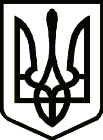 УКРАЇНАЗАЛІЩИЦЬКА РАЙОННА РАДАТЕРНОПІЛЬСЬКОЇ ОБЛАСТІСьоме скликання,  Двадцять друга сесіяР І Ш Е Н Н Явід  18 грудня 2017 року           м.Заліщики          	                   № 290Про внесення змін і доповненьдо рішення районної ради від 23 грудня 2016 року №189 „Про районний бюджет на 2017 рік”.Розглянувши пропозиції районної державної адміністрації та висновки постійної комісії районної ради з питань  соціально - економічного розвитку, бюджету, фінансів та власності щодо внесення змін до районного бюджету,   керуючись пунктом 17 частини першої статті 43 Закону України “Про місцеве самоврядування в Україні”, районна рада В И Р І Ш И Л А:1. Збільшити обсяг доходів загального фонду районного бюджету на 2017 рік в сумі 13 710 796,00 гривень, за рахунок:1.1. Збільшення:- стабілізаційної дотації (ККД 41020600) в сумі  –  1 715 200,00 гривень;- субвенції з державного бюджету місцевим бюджетам на надання пільг та житлових субсидій населенню на оплату електроенергії, природного газу, послуг тепло-, водопостачання і водовідведення, квартирної плати (утримання будинків  і споруд та прибудинкових територій), вивезення побутового сміття та рідких нечистот (ККД 41030800) в сумі  12 691 900,00  гривень;- медичної субвенції з державного бюджету місцевим бюджетам (ККД 41034200) в сумі  – 594 200,00 гривень;- субвенції з державного бюджету місцевим бюджетам на здійснення заходів щодо соціально-економічного розвитку окремих територій (ККД 41034500) в сумі – 1 500 000,00 гривень;- іншої субвенції районному бюджету (ККД 41035000) в сумі – 239 996,00 гривень, за рахунок надання міжбюджетного трансферту із :- Заліщицького міського бюджету в сумі – 12 000,00 гривень;- Товстенського селищного бюджету в сумі – 150 000,00 гривень; - Буряківського сільського бюджету в сумі – 10 000,00 гривень;- Головчинського сільського бюджету в сумі – 40 000,00 гривень;- Дунівського сільського бюджету в сумі – 7517,00 гривень;- Дзвиняцького сільського бюджету в сумі 9000,00 гривень;- Солоненського сільського бюджету в сумі – 4000,00 гривень;- Кулаківського сільського бюджету в сумі – 7479,00 гривень;1.2. Зменшення:- субвенції з державного бюджету місцевим бюджетам на виплату допомоги сім'ям з дітьми, малозабезпеченим сім'ям, інвалідам з дитинства, дітям-інвалідам, тимчасової державної допомоги дітям та допомоги по догляду за інвалідами I чи II групи внаслідок психічного розладу  (ККД 41030600) в сумі  3 010 500,00 гривень;- субвенції з державного бюджету місцевим бюджетам на виплату державної соціальної допомоги на дітей-сиріт та дітей, позбавлених батьківського піклування, грошового забезпечення батькам-вихователям і прийомним батькам за надання соціальних послуг у дитячих будинках сімейного типу (ККД 41035800) в сумі 20000,00 гривень;2. Збільшити видаткову частину загального фонду районного бюджету на 2017 рік в сумі 12 210 796,00 гривень, згідно з програмною (далі - КПКВ) та економічною (далі КЕКВ) класифікацією видатків, за головними розпорядниками бюджетних коштів відповідальними виконавцями бюджетних програм, з них:2.1. За рахунок спрямування на видатки загального фонду стабілізаційної дотації з державного бюджету місцевим бюджетам в сумі – 1 715 200,00 гривень:2.1.1. Відділ з питань освіти, молоді і спорту Заліщицької райдерж-адміністрації: - по КПКВ 1011010 «Дошкільна освіта» по КЕКВ 2120 «Нарахування на оплату праці» в сумі – 176 442,00 гривень;- по КПКВ 1011020 «Надання загальної середньої освіти загально-освітніми навчальними закладами (в т.ч. школою-дитячим садком, інтернатом при школі), спеціалізованими школами, ліцеями, гімназіями, колегіумами» по КЕКВ 2111 «Заробітна плата» в сумі – 854 501,00 гривень, по КЕКВ 2120 «Нарахування на оплату праці» в сумі – 411 311,00 гривень;- по КПКВ 1011190 «Централізоване ведення бухгалтерського обліку» по КЕКВ 2111 «Заробітна плата» в сумі – 19 166,00 гривень, по КЕКВ 2120 «Нарахування на оплату праці» в сумі – 4 500,00 гривень;- по КПКВ 1011210 «Утримання інших закладів освіти» по КЕКВ 2111 «Заробітна плата» в сумі – 7500,00 гривень;2.1.2. Відділ охорони здоров'я та цивільного захисту населення Заліщицької райдержадміністрації: - по КПКВ 1412010 «Багатопрофільна стаціонарна медична допомога населенню» по КЕКВ 2282 «Окремі заходи по реалізації державних (регіональних) програм, не віднесені до заходів розвитку» в сумі – 115 017,00 гривень;2.1.3. Відділ культури, національностей та релігій Заліщицької райдержадміністрації: - по КПКВ 2414060  «Бібліотеки» по КЕКВ 2120 «Нарахування на оплату праці» в сумі – 22 193,00 гривень;- по КПКВ 2414070 «Музеї і виставки» по КЕКВ 2111 «Заробітна плата» в сумі 538,00 гривень по КЕКВ 2120 «Нарахування на оплату праці» в сумі – 2417,00 гривень;- по КПКВ 2414090 «Палаци і будинки культури, клуби та інші заклади клубного типу» по КЕКВ 2120 «Нарахування на оплату праці» в сумі – 36 203,00 гривень;- по КПКВ 2414100 «Школи естетичного виховання дітей» по КЕКВ 2111 «Заробітна плата» в сумі – 49536,00 гривень, по КЕКВ 2120 «Нарахування на оплату праці» в сумі – 15876,00 гривень;2.2. За рахунок спрямування на видатки загального фонду субвенції з державного бюджету місцевим бюджетам на надання пільг та житлових субсидій населенню на оплату електроенергії, природного газу, послуг тепло-, водопостачання і водовідведення, квартирної плати (утримання будинків  і споруд та прибудинкових територій), вивезення побутового сміття та рідких нечистот в сумі  12 691 900,00  гривень:           2.2.1. Управління соціального захисту населення Заліщицької райдержадміністрації:-  по КПКВ  1513010 «Надання пільг та житлових субсидій населенню на оплату електроенергії, природного газу, послуг тепло-, водопостачання і водовідведення, квартирної плати, вивезення побутового сміття та рідких нечистот» в сумі  – 12 691 900,00 гривень, в тому числі:             -  по КПКВ 1513011 «Надання пільг ветеранам війни, особам, на яких поширюється чинність Закону України «Про статус ветеранів війни, гарантії їх соціального захисту», особам, які мають особливі заслуги перед Батьківщиною, вдовам (вдівцям) та батькам померлих (загиблих) осіб, які мають особливі заслуги перед Батьківщиною, дітям війни, особам, які мають особливі трудові заслуги перед Батьківщиною, вдовам (вдівцям) та батькам померлих (загиблих) осіб, які мають особливі трудові заслуги перед Батьківщиною, жертвам нацистських переслідувань та реабілітованим громадянам, які стали інвалідами внаслідок репресій або є пенсіонерами, на житлово-комунальні послуги» по КЕКВ 2730 «Інші виплати населенню» в сумі  844 944,40 гривень; - по КПКВ 1513012 «Надання пільг ветеранам військової служби, ветеранам органів внутрішніх справ, ветеранам податкової міліції, ветеранам державної пожежної охорони, ветеранам Державної кримінально-виконавчої служби, ветеранам служби цивільного захисту, ветеранам Державної служби спеціального зв'язку та захисту інформації України, вдовам (вдівцям) померлих (загиблих) ветеранів військової служби, ветеранів органів внутрішніх справ, ветеранів податкової міліції, ветеранів державної пожежної охорони, ветеранів Державної кримінально-виконавчої служби, ветеранів служби цивільного захисту та ветеранів Державної служби спеціального зв'язку та захисту інформації України, звільненим зі служби за віком, хворобою або вислугою років військовослужбовцям Служби безпеки України, працівникам міліції, особам начальницького складу податкової міліції, рядового і начальницького складу кримінально-виконавчої системи, державної пожежної охорони, пенсіонерам з числа слідчих прокуратури, дітям (до досягнення повноліття) працівників міліції, осіб начальницького складу податкової міліції, рядового і начальницького складу кримінально-виконавчої системи, державної пожежної охорони, загиблих або померлих у зв'язку з виконанням службових обов'язків, непрацездатним членам сімей, які перебували на їх утриманні, звільненим з військової служби особам, які стали інвалідами під час проходження військової служби, батькам та членам сімей військовослужбовців, які загинули (померли) або пропали безвісти під час проходження військової служби, батькам та членам сімей осіб рядового і начальницького складу органів і підрозділів цивільного захисту, Державної служби спеціального зв'язку та захисту інформації України, які загинули (померли), пропали безвісти або стали інвалідами при проходженні служби, суддям у відставці на житлово-комунальні послуги»  по КЕКВ 2730 «Інші виплати населенню» в сумі  27 325,19 гривень;- по КПКВ 1513013 «Надання пільг громадянам, які постраждали внаслідок Чорнобильської катастрофи, дружинам (чоловікам) та опікунам (на час опікунства) дітей померлих громадян, смерть яких пов'язана з Чорнобильською катастрофою, на житлово-комунальні послуги»  по КЕКВ 2730 «Інші виплати населенню» в сумі  75 668,16 гривень;- по КПКВ 1513014 «Надання пільг пенсіонерам з числа спеціалістів із захисту рослин, передбаченим частиною четвертою статті 20 Закону України «Про захист рослин», громадянам, передбаченим пунктом «ї» частини першої статті 77 Основ законодавства про охорону здоров'я, частиною п’ятою статті 29 Закону України «Про культуру», частиною другою статті 30 Закону України «Про бібліотеки та бібліотечну справу», абзацом першим частини четвертої статті 57 Закону України «Про освіту», на безоплатне користування житлом, опаленням» по КЕКВ 2730 «Інші виплати населенню» в сумі 381 500,00 гривень;   - по КПКВ 1513015  «Надання  пільг  багатодітним  сім'ям   на   житлово-комунальні  послуги» по КЕКВ 2730  «Інші виплати населенню» в сумі             93 532,48 гривень;-  по КПКВ 1513016 «Надання субсидій населенню для відшкодування витрат на оплату житлово-комунальних послуг» по КЕКВ 2240 «Оплата послуг (крім комунальних) в сумі  32 950,00 гривень та по КЕКВ 2730 «Інші виплати населенню» в сумі  11 235 979,77 гривень.2.3. За рахунок спрямування на видатки загального фонду медичної субвенції з державного бюджету місцевим бюджетам в сумі 594 200,00 гривень:2.3.1. Відділ охорони здоров'я та цивільного захисту населення Заліщицької райдержадміністрації:- по КПКВ 1412010 «Багатопрофільна стаціонарна медична допомога населенню» по КЕКВ 2282 «Окремі заходи по реалізації державних (регіональних) програм, не віднесені до заходів розвитку» в сумі – 304200,00 гривень;- по КПКВ 1412180 «Первинна медична допомога населенню» по КЕКВ 2282 «Окремі заходи по реалізації державних (регіональних) програм, не віднесені до заходів розвитку» в сумі – 290 000,00 гривень;2.4. За рахунок іншої субвенції районному бюджету в сумі – 239996,00 гривень, в тому числі:2.4.1. Відділ з питань освіти, молоді і спорту Заліщицької райдержадміністрації: - по КПКВ 1011010 «Дошкільна освіта» по КЕКВ 2210 «Предмети, матеріали, обладнання та інвентар» в сумі – 44 000,00 гривень (с.Головчинці – 40 000,00 грн.; с. Кулаківці – 4000,00 грн.);- по КПКВ 1011020 «Надання загальної середньої освіти загально-освітніми навчальними закладами (в т.ч. школою-дитячим садком, інтернатом при школі), спеціалізованими школами, ліцеями, гімназіями, колегіумами» по КЕКВ 2230 «Продукти харчування» в сумі – 27 000,00 гривень (с.Буряківка – 10000,00грн.; с.Дунів – 4000,00грн.; с.Дзвиняч – 9000,00грн.; с.Солоне – 4000,00грн.);2.4.2. Відділ охорони здоров'я та цивільного захисту населення Заліщицької райдержадміністрації:- по КПКВ 1412010 «Багатопрофільна стаціонарна медична допомога населенню» по КЕКВ 2282 «Окремі заходи по реалізації державних (регіональних) програм, не віднесені до заходів розвитку» в сумі – 122 000,00 гривень  (м.Заліщики – 12 000,00грн.; сел.Товсте – 110 000,00 грн.);- по КПКВ 1412180 «Первинна медична допомога населенню» по КЕКВ 2282 «Окремі заходи по реалізації державних (регіональних) програм, не віднесені до заходів розвитку» в сумі – 21 500,00 гривень (сел. Товсте – 20000,00 грн.; с.Кулаківці – 1500,00 грн.);2.4.3. Управління соціального захисту населення Заліщицької райдержадміністрації:- по КПКВ 1513030 «Надання пільг з оплати послуг зв’язку та інших передбачених законодавством пільг (крім пільг на одержання ліків, зубопротезування, забезпечення продуктами харчування, оплату електроенергії, природного і скрапленого газу, на побутові потреби, твердого та рідкого пічного побутового палива, послуг тепло-, водопостачання і водовідведення, квартирної плати (утримання будинків і споруд та прибудинових територій), вивезення побутового сміття та рідких нечистот) та компенсації за пільговий проїзд окремих категорій громадян», в сумі - 5496,00 грн. (с.Дунів – 3517,00 грн.; с.Кулаківці – 1979,00 грн.),  в тому числі:- по КПКВ 1513034 «Надання пільг окремим категоріям громадян з послуг зв`язку» по КЕКВ 2730 «Інші виплати населенню» в сумі 5496,00 гривень;2.4.4. Відділ культури, національностей та релігій Заліщицької райдерж-адміністрації: - по КПКВ 2414100 «Школи естетичного виховання дітей» по КЕКВ 2111 «Заробітна плата» в сумі – 16393,00 гривень, по КЕКВ 2120 «Нарахування на оплату праці» в сумі – 3607,00 гривень (сел.Товсте – 20000,00 грн.);2.5. За рахунок зменшення обсягу субвенції з державного бюджету місцевим бюджетам на виплату допомоги сім'ям з дітьми, малозабезпеченим сім'ям, інвалідам з дитинства, дітям-інвалідам, тимчасової державної допомоги дітям та допомоги по догляду за інвалідами I чи II групи внаслідок психічного розладу в сумі  3 010 500,00 гривень, а саме:2.5.1. Управління соціального захисту населення Заліщицької райдержадміністрації:- по КПКВ 1513040 «Надання допомоги сім’ям з дітьми, малозабезпеченим сім’ям, інвалідам з дитинства, дітям-інвалідам та тимчасової допомоги дітям»  в сумі –  3 010 500,00  гривень, в тому числі:      - по КПКВ 1513041 «Надання допомоги у зв'язку з вагітністю і пологами» по КЕКВ 2730  «Інші виплати населенню» в сумі –  141 000,00 гривень;- по КПКВ 1513042  «Надання  допомоги на догляд за дитиною віком до трьох років» по КЕКВ 2730 «Інші виплати населенню» в сумі – 12 000,00 гривень;- по КПКВ 1513043 «Надання допомоги при народженні дитини» по КЕКВ 2730  «Інші виплати населенню» в сумі –  100 000,00 гривень;- по КПКВ 1513044  «Надання  допомоги на дітей, над якими встановлено опіку чи піклування» по КЕКВ 2730 «Інші виплати населенню» в сумі –              300 000,00 гривень;- по КПКВ 1513046  «Надання  тимчасової  державної допомоги дітям» по КЕКВ 2730  «Інші виплати населенню» в сумі  – 30 000,00 гривень;- по КПКВ 1513047 «Надання допомоги при усиновленні дитини» по КЕКВ 2730  «Інші виплати населенню» в сумі –  60 000,00 гривень;- по КПКВ 1513048 «Надання державної соціальної допомоги малозабезпеченим   сім'ям»  по    КЕКВ 2730  «Інші виплати населенню» в сумі – 2 367 500,00 гривень;2.6. За рахунок зменшення субвенції з державного бюджету місцевим бюджетам на виплату державної соціальної допомоги на дітей-сиріт та дітей, позбавлених батьківського піклування, грошового забезпечення батькам-вихователям і прийомним батькам за надання соціальних послуг у дитячих будинках сімейного типу в сумі 20 000,00 гривень, а саме:2.6.1. Управління соціального захисту населення Заліщицької райдержадміністрації:- по КПКВ 1511060 «Забезпечення належних умов для виховання та розвитку дітей-сиріт і дітей, позбавлених батьківського піклування, в дитячих будинках сімейного типу» по КЕКВ 2730 «Інші виплати населенню» в сумі – 20000,00 гривень;3. Збільшити видаткову частину спеціального фонду районного бюджету на 2017 рік в сумі 1 500 000,00 гривень за рахунок коштів, що передаються із загального фонду бюджету до бюджету розвитку (спеціального фонду), згідно з програмною  та економічною  класифікацією видатків, за головними розпорядниками бюджетних коштів відповідальними виконавцями бюджетних програм, в тому числі:3.1. За рахунок субвенції з державного бюджету місцевим бюджетам на здійснення заходів щодо соціально-економічного розвитку окремих територій :3.1.1. Відділ з питань освіти, молоді і спорту Заліщицької райдержадміністрації:- по КПКВ 1011020 «Надання загальної середньої освіти загально-освітніми навчальними закладами (в т.ч. школою-дитячим садком, інтернатом при школі), спеціалізованими школами, ліцеями, гімназіями, колегіумами» по КЕКВ 3110 «Придбання обладнання і предметів довгострокового користування» – 100000,00 гривень;3.1.2. Відділ економічного розвитку, інфраструктури та туризму Заліщицької райдержадміністрації:- по КПКВ 7316650 «Утримання та розвиток транспортної інфраструктури» по КЕКВ 3132 «Капітальний ремонт інших об'єктів» в сумі – 1 400 000,00 гривень;4. Збільшити видаткову частину загального фонду районного бюджету на 2017 рік в сумі 93 454,00 гривень, за рахунок спрямування на видатки районного бюджету вільного залишку бюджетних коштів станом на 01 січня 2017 року, згідно з програмною  та економічною  класифікацією видатків, за головними розпорядниками бюджетних коштів відповідальними виконавцями бюджетних програм, з них:4.1. Відділ з питань освіти Заліщицької райдержадміністрації:- по КПКВ 1011010 «Дошкільна освіта» по КЕКВ 2210 «Предмети, матеріали, обладнання та інвентар» в сумі – 23 455,00 гривень:- по КПКВ 1011190 «Централізоване ведення бухгалтерського обліку» по КЕКВ 2111 «Заробітна плата» в сумі – 16 393,00,00 гривень, по КЕКВ 2120 «Нарахування на оплату праці» в сумі – 3 606,00 гривень;4.2. Управління соціального захисту Заліщицької райдержадміністрації:- по КПКВ 1513100 «Надання соціальних та реабілітаційних послуг громадянам похилого віку, інвалідам, дітям-інвалідам в установах соціального обслуговування» в сумі – 50 000,00 гривень, в тому числі;- по КПКВ 1513104 «Забезпечення соціальними послугами за місцем проживання громадян, які не здатні до самообслуговування у зв`язку з похилим віком, хворобою, інвалідністю» по КЕКВ 2111 «Заробітна плата» в сумі –40984,00,00 гривень, по КЕКВ 2120 «Нарахування на оплату праці» в сумі – 9016,00 гривень;5. Затвердити перерозподіл видаткової частини загального фонду районного бюджету на 2017 рік, згідно з програмною та економічною класифікацією видатків, за головними розпорядниками бюджетних коштів відповідальними виконавцями бюджетних програм, а саме:5.1. Відділ з питань освіти, молоді і спорту Заліщицької райдержадміністрації:5.1.1. Зменшити асигнування:- по КПКВ 1011010 «Дошкільна освіта» по КЕКВ 2210 «Предмети, матеріали, обладнання та інвентар» в сумі – 1 050,00 гривень, по КЕКВ 2230 «Продукти харчування» в сумі – 190 000,00 гривень;- по КПКВ 1011020 «Надання загальної середньої освіти загально-освітніми навчальними закладами (в т.ч. школою-дитячим садком, інтернатом при школі), спеціалізованими школами, ліцеями, гімназіями, колегіумами» по КЕКВ 2273 «Оплата електроенергії» в сумі – 41 460,00 гривень, по КЕКВ 2274 «Оплата природного газу» –  91320,00 гривень;- по КПКВ 1011090 «Надання позашкільної освіти позашкільними закладами освіти, заходи із позашкільної роботи з дітьми» по КЕКВ 2240 «Оплата послуг (крім комунальних)» в сумі – 480,00 гривень, по КЕКВ 2272 «Оплата водопостачання та водовідведення» в сумі – 2470,00 гривень, по КЕКВ 2800 «Інші поточні видатки» в сумі – 6,00 гривень;- по КПКВ 1011170 «Методичне забезпечення діяльності навчальних закладів та інші заходи в галузі освіти» по КЕКВ 2210 «Предмети, матеріали, обладнання та інвентар» в сумі – 4 063,00 гривень;- по КПКВ 1011190 «Централізоване ведення бухгалтерського обліку» по КЕКВ 2272 «Оплата водопостачання та водовідведення» в сумі – 11,00 гривень, по КЕКВ 2800 «Інші поточні видатки» в сумі – 1,00 гривень;- по КПКВ 1011200 «Здійснення централізованого господарського обслуговування» по КЕКВ 2120 «Нарахування на оплату праці» в сумі – 6000,00 гривень, по КЕКВ 2240 «Оплата послуг (крім комунальних)» в сумі – 500,00 гривень, по КЕКВ 2250 «Видатки на відрядження» в сумі – 319,00 гривень;- по КПКВ 1011210 «Утримання інших закладів освіти» по КЕКВ 2210 «Предмети, матеріали, обладнання та інвентар» в сумі – 260,00 гривень, по КЕКВ 2240 «Оплата послуг (крім комунальних)» в сумі – 305,00 гривень, по КЕКВ 2273 «Оплата електроенергії» в сумі 1 365,00 гривень, по КЕКВ 2800 «Інші поточні видатки» в сумі – 3,00 гривні;- по КПКВ 1015031 «Утримання та навчально-тренувальна робота комунальних дитячо-юнацьких спортивних шкіл» по КЕКВ 2111 «Заробітна плата» в сумі – 2 764,00 гривень;5.1.2. Збільшити асигнування:- по КПКВ 1011010 «Дошкільна освіта» по КЕКВ 2272 «Оплата водопостачання та водовідведення» в сумі – 8 804,00 гривень, по КЕКВ 2273 «Оплата електроенергії» в сумі – 35 240,00 гривень, по КЕКВ 2274 «Оплата природного газу» в сумі –  45 230,00 гривень;- по КПКВ 1011020 «Надання загальної середньої освіти загально-освітніми навчальними закладами (в т.ч. школою-дитячим садком, інтернатом при школі), спеціалізованими школами, ліцеями, гімназіями, колегіумами» по КЕКВ 2111 «Заробітна плата» в сумі – 23 935,00 гривень, по КЕКВ 2120 «Нарахування на оплату праці» – 5 266,00 гривень, по КЕКВ 2230 «Продукти харчування» в сумі – 190 000,00 гривень, по КЕКВ 2272 «Оплата водопостачання та водовідведення» в сумі – 7 735,00 гривень;- по КПКВ 1011090 «Надання позашкільної освіти позашкільними закладами освіти, заходи із позашкільної роботи з дітьми» по КЕКВ 2111 «Заробітна плата» в сумі – 2 424,00 гривень, по КЕКВ 2120 «Нарахування на оплату праці» – 532,00 гривень, по КЕКВ 2273 «Оплата електроенергії» в сумі – 7 585,00 гривень, по КЕКВ 2274 «Оплата природного газу» в сумі – 1 400,00 гривень;- по КПКВ 1011170 «Методичне забезпечення діяльності навчальних закладів та інші заходи в галузі освіти» по КЕКВ 2111 «Заробітна плата» в сумі – 3083,00 гривень, по КЕКВ 2120 «Нарахування на оплату праці» – 980,00 гривень;- по КПКВ 1011190 «Централізоване ведення бухгалтерського обліку» по КЕКВ 2111 «Заробітна плата» в сумі – 5600,00 гривень, по КЕКВ 2120 «Нарахування на оплату праці» - 1 231,00 гривень;- по КПКВ 1011210 «Утримання інших закладів освіти» по КЕКВ 2111 «Заробітна плата» в сумі – 465,00 гривень, по КЕКВ 2120 «Нарахування на оплату праці» - 103,00 гривень;- по КПКВ 1015031 «Утримання та навчально-тренувальна робота комунальних дитячо-юнацьких спортивних шкіл» по КЕКВ 2120 «Нарахування на оплату праці» в сумі – 2 764,00 гривень;5.2. Відділ охорони здоров'я та цивільного захисту Заліщицької райдержадміністрації:5.2.1. Зменшити асигнування:- по КПКВ 1417810 «Видатки на запобігання та ліквідацію надзвичайних ситуацій та наслідків стихійного лиха» по КЕКВ 2282 «Окремі заходи по реалізації державних (регіональних) програм, не віднесені до заходів розвитку» в сумі – 22 000,00 гривень;5.2.2. Збільшити асигнування:- по КПКВ 1412010 «Багатопрофільна стаціонарна медична допомога населенню» по КЕКВ 2282 «Окремі заходи по реалізації державних (регіональних) програм, не віднесені до заходів розвитку» в сумі – 22 000,00 гривень;5.3. Управління соціального захисту населення Заліщицької райдерж-адміністрації:5.3.1. Зменшити асигнування:   -  по КПКВ 1513021  «Надання пільг ветеранам війни, особам, на яких поширюється дія Закону України «Про статус ветеранів війни, гарантії їх соціального захисту», особам, які мають особливі заслуги перед Батьківщиною, вдовам (вдівцям) та батькам померлих (загиблих) осіб, які мають особливі заслуги перед Батьківщиною, особам, які мають особливі трудові заслуги перед Батьківщиною, вдовам (вдівцям) та батькам померлих (загиблих) осіб, які мають особливі трудові заслуги перед Батьківщиною, жертвам нацистських переслідувань на придбання твердого палива та скрапленого газу» по КЕКВ 2240 «Оплата послуг (крім комунальних)» в сумі 1 879,85 гривень та по КЕКВ 2730 «Інші виплати населенню» в сумі  133 014,93 гривень; - по КПКВ 1513023 «Надання пільг громадянам, які постраждали внаслідок Чорнобильської катастрофи, дружинам (чоловікам) та опікунам (на час опікунства) дітей померлих громадян, смерть яких пов'язана з Чорнобильською катастрофою, на придбання твердого палива»  по КЕКВ 2240 «Оплата послуг (крім комунальних)» в сумі 66,28 гривень та по КЕКВ 2730 «Інші виплати населенню» в сумі  3 419,00 гривень; - по КПКВ 1513024 «Надання пільг пенсіонерам з числа спеціалістів із захисту рослин, передбаченим частиною четвертою статті 20 Закону України «Про захист рослин», громадянам, передбаченим пунктом «ї» частини першої статті 77 Основ законодавства про охорону здоров'я, частиною п’ятою статті 29 Закону України «Про культуру», частиною другою статті 30 Закону України «Про бібліотеки та бібліотечну справу», абзацом першим частини четвертої статті 57 Закону України «Про освіту», на придбання твердого та рідкого пічного побутового палива» по КЕКВ 2240 «Оплата послуг (крім комунальних)» в сумі 53,28 гривень та по КЕКВ 2730 «Інші виплати населенню» в сумі  8 816,00 гривень; -  по КПКВ 1513026 «Надання субсидій населенню для відшкодування витрат на придбання твердого та рідкого пічного побутового палива і скрапленого газу» по КЕКВ 2240 «Оплата послуг (крім комунальних)» в сумі 6 328,92 гривень;- по КПКВ 1513040 «Надання допомоги сім`ям з дітьми, малозабезпеченим сім`ям, інвалідам з дитинства, дітям-інвалідам та тимчасової допомоги дітям» в сумі – 310 100,00 гривень, в тому числі:- по КПКВ 1513048 «Надання державної соціальної допомоги малозабезпеченим сім`ям» по КЕКВ 2730 «Інші виплати населенню» в сумі 292000,00 гривень;- по КПКВ 1513049 «Надання державної соціальної допомоги інвалідам з дитинства та дітям-інвалідам» по КЕКВ 2730 «Інші виплати населенню» в сумі 18100,00 гривень;-  по КПКВ 1513104 «Забезпечення соціальними послугами за місцем проживання громадян, які не здатні до самообслуговування у зв`язку з похилим віком, хворобою, інвалідністю» по КЕКВ 2120 «Нарахування на оплату праці» в сумі 24207,00 гривень, по КЕКВ 2230 «Продукти харчування» в сумі 1,00 гривень, по КЕКВ 2271 «Оплата теплопостачання» в сумі 31773,00 гривень, по КЕКВ 2272 «Оплата водопостачання та водовідведення» в сумі 543,00 гривень, по КЕКВ 2273 «Оплата електроенеогії» в сумі 11013,00 гривень;5.3.2 Збільшити асигнування:   - по КПКВ 1513025  «Надання пільг багатодітним сім'ям на придбання твердого палива та скрапленого газу» по КЕКВ 2240 «Оплата послуг (крім комунальних)» в сумі 40,00 гривень та по КЕКВ 2730 «Інші виплати населенню» в сумі  847,08 гривень;-  по КПКВ 1513026 «Надання субсидій населенню для відшкодування витрат на придбання твердого та рідкого пічного побутового палива і скрапленого газу» по КЕКВ 2730 «Інші виплати населенню» в сумі      152 691,18 гривень;- по КПКВ 1513040 «Надання допомоги сім`ям з дітьми, малозабезпеченим сім`ям, інвалідам з дитинства, дітям-інвалідам та тимчасової допомоги дітям» в сумі 308 100,00 гривень, в тому числі:- по КПКВ 1513045 «Надання допомоги на дітей одиноким матерям» по КЕКВ 2730 «Інші виплати населенню» в сумі 303100,00 гривень;- по КПКВ 1513049 «Надання державної соціальної допомоги інвалідам з дитинства та дітям-інвалідам» по КЕКВ 2240 «Оплата послуг (крім комунальних)» в сумі 5000,00 гривень;- по КПКВ 1513080 «Надання допомоги на догляд за інвалідом I чи II групи внаслідок психічного розладу» по КЕКВ 2240 «Оплата послуг (крім комунальних)» в сумі 2000,00 гривень;-  по КПКВ 1513104 «Забезпечення соціальними послугами за місцем проживання громадян, які не здатні до самообслуговування у зв`язку з похилим віком, хворобою, інвалідністю» по КЕКВ 2111 «Заробітна плата» в сумі 67537,00 гривень;5.4. Відділ культури, національностей та релігій Заліщицької райдержадміністрації:5.4.1. Зменшити асигнування:- по КПКВ 2414060 «Бібліотеки» по КЕКВ 2210 «Предмети, матеріали, обладнання та інвентар» в сумі – 1 074,00 гривень, по КЕКВ 2240 «Оплата послуг (крім комунальних)» в сумі –  1 353,00 гривень, по КЕКВ 2250 «Видатки на відрядження» в сумі – 1 270,00 гривень;- по КПКВ 2414070 «Музеї і виставки» по КЕКВ 2250 «Видатки на відрядження» в сумі – 2,00 гривні;- по КПКВ 2414090 «Палаци і будинки культури, клуби та інші заклади клубного типу» по КЕКВ 2210 «Предмети, матеріали, обладнання та інвентар» в сумі – 4 446,00 гривень, по КЕКВ 2240 «Оплата послуг (крім комунальних)» в сумі – 24 494,00 гривень, по КЕКВ 2250 «Видатки на відрядження» в сумі –  1091,00 гривень, по КЕКВ 2800 «Інші поточні видатки» в сумі – 1000,00 гривень;- по КПКВ 2414200 «Інші культурно-освітні заклади та заходи» по КЕКВ 2210 «Предмети, матеріали, обладнання та інвентар» в сумі – 350,00 гривень, по КЕКВ 2240 «Оплата послуг (крім комунальних)» в сумі – 1552,00 гривень, по КЕКВ 2250 «Видатки на відрядження» в сумі – 1000,00 гривень;5.4.2. Збільшити асигнування:- по КПКВ 2414060 «Бібліотеки» » по КЕКВ 2111 «Заробітна плата» в сумі – 1511,00 гривень, по КЕКВ 2120 «Нарахування на оплату праці» –  1106,00 гривень;- по КПКВ 2414070 «Музеї і виставки» по КЕКВ 2111 «Заробітна плата» в сумі – 5123,00 гривень, по КЕКВ 2120 «Нарахування на оплату праці» – 2136,00 гривень;- по КПКВ 2414090 «Палаци і будинки культури, клуби та інші заклади клубного типу» по КЕКВ 2120 «Нарахування на оплату праці» – 24852,00 гривень;- по КПКВ 2414200 «Інші культурно-освітні заклади та заходи» по КЕКВ 2111 «Заробітна плата» в сумі – 2380,00 гривень, по КЕКВ 2120 «Нарахування на оплату праці» – 524,00 гривень;6. Затвердити перерозподіл видаткової частини загального фонду районного бюджету на 2017 рік, згідно з програмною та економічною класифікацією видатків, між головними розпорядниками бюджетних коштів відповідальними виконавцями бюджетних програм, а саме:6.1. Зменшити асигнування:6.1.1. Фінансове управління Заліщицької райдержадміністрації:- по КПКВ 7618010 «Резервний фонд» по КЕКВ 9000 «Нерозподілені видатки» в сумі –  364 250,00 гривень;6.2. Збільшити асигнування:6.2.1. Заліщицька районна рада:- по КПКВ 0110170 «Організаційне, інформаційно-аналітичне та матеріально-технічне забезпечення діяльності обласної ради, районної ради, районної у місті ради (у разі її створення), міської, селищної, сільської рад» по КЕКВ 2111 «Заробітна плата» в сумі – 66000,00 гривень, по КЕКВ 2120 «Нарахування на оплату праці» в сумі – 6000,00 гривень;- по КПКВ 0115053 «Фінансова підтримка на утримання місцевих осередків (рад) всеукраїнських організацій фізкультурно-спортивної спрямованості» по КЕКВ 2610 «Субсидії та поточні трансферти підприємствам (установам, організаціям)» в сумі – 13 250,00 гривень;- по КПКВ 0117211 «Сприяння діяльності телебачення і радіомовлення» по КЕКВ 2610 «Субсидії та поточні трансферти підприємствам (установам, організаціям)» в сумі – 11 000,00 гривень;- по КПКВ 0118600 «Інші видатки» по КЕКВ 2282 «Окремі заходи по реалізації державних (регіональних) програм, не віднесені до заходів розвитку» в сумі – 10 000,00 гривень;6.2.2. Відділ з питань освіти, молоді і спорту Заліщицької райдержадміністрації:- по КПКВ 1011090 «Надання позашкільної освіти позашкільними закладами освіти, заходи із позашкільної роботи з дітьми» по КЕКВ 2210 «Предмети, матеріали, обладнання та інвентар» в сумі – 15 000,00 гривень;- по КПКВ 1015040 «Підтримка і розвиток спортивної інфраструктури» в сумі 10000,00гривень, з них:- по КПКВ 1015041 «Утримання комунальних спортивних споруд» по КЕКВ 2610 «Субсидії та поточні трансферти підприємствам (установам, організаціям)» в сумі 10000,00 гривень;6.2.3. Відділ охорони здоров'я та цивільного захисту населення Заліщицької райдержадмігністрації:- по КПКВ 1412010 «Багатопрофільна стаціонарна медична допомога населенню» по КЕКВ 2282 «Окремі заходи по реалізації державних (регіональних) програм, не віднесені до заходів розвитку» в сумі – 98 000,00 гривень;- по КПКВ «Первинна медична допомога населенню» по КЕКВ 2282 «Окремі заходи по реалізації державних (регіональних) програм, не віднесені до заходів розвитку» в сумі – 135 000,00 гривень;7. Затвердити перерозподіл видаткової частини загального та спеціального фонду  районного бюджету на 2017 рік, (кошти, що передаютья із загального фонду бюджету до бюджету розвитку (спеціального фонду») згідно з програмною та економічною класифікацією видатків, між головними розпорядниками бюджетних коштів відповідальними виконавцями бюджетних програм, а саме:7.1. Зменшити асигнування загального фонду на:7.1.1. Відділ охорони здоров'я та цивільного захисту населення Заліщицької райдержадміністрації:- по КПКВ 1417810 «Видатки на запобігання та ліквідацію надзвичайних ситуацій та наслідків стихійного лиха» по КЕКВ 2282 «Окремі заходи по реалізації державних (регіональних) програм, не віднесені до заходів розвитку» в сумі – 45 000,00 гривень;7.1.2. Фінансове управління Заліщицької райдержадміністрації:- по КПКВ 7618010 «Резервний фонд» по КЕКВ 9000 «Нерозподілені видатки» в сумі – 10 750,00 гривень;7.2. Збільшити асигнування спеціального фонду на:7.2.1. Відділ з питань освіти, молоді і спорту Заліщицької райдержадміністрації:- по КПКВ 1011010 «Дошкільна освіта» по КЕКВ 3110 «Придбання обладнання і предметів довгострокового користування» в сумі – 10750,00 гривень;- по КПКВ 1011020 «Надання загальної середньої освіти загально-освітніми навчальними закладами (в т.ч. школою-дитячим садком, інтернатом при школі), спеціалізованими школами, ліцеями, гімназіями, колегіумами» по КЕКВ 3110 «Придбання обладнання і предметів довгострокового користування» – 3000,00 гривень;7.2.2. Відділ економічного розвитку, інфраструктури та туризму Заліщицької райдержадміністрації:- по КПКВ 7316650 «Утримання та розвиток транспортної інфраструктури» по КЕКВ 3132 «Капітальний ремонт інших об'єктів» в сумі – 42000,00 гривень;8. Зменшити дохідну частину спеціального фонду районного бюджету на 2017 рік в сумі 86 962,00 гривень, за рахунок:- іншої субвенції районному бюджету (ККД 41035000) в сумі – 86962,00 гривень, за рахунок зменшення обсягу міжбюджетного трансферту із:- Буряківського сільського бюджету в сумі – 86962,00 гривень;9. Зменшити видаткову частину спеціального фонду районного бюджету на 2017 рік в сумі 86 962,00 гривень, згідно з програмною та економічною класифікацією видатків, за головними розпорядниками бюджетних коштів відповідальними виконавцями бюджетних програм, а саме:9.1. Відділ культури, національностей та релігій Заліщицької райдержадміністрації:- по КПКВ 2414090 «Палаци і будинки культури, клуби та інші заклади клубного типу» по КЕКВ 3132 «Капітальний ремонт інших об’єктів» в сумі  – 86 962,00 гривень;10.  Затвердити внесення змін у фінансування районного бюджету на 2017 рік (додаток 2 до рішення сесії районної ради від 23 грудня 2016 року № 189 «Про районний бюджет на 2017 рік»), згідно таблиці : (грн.)11. Внести зміни та доповнення до переліку об’єктів, видатки на які у 2017 році будуть проводитися за рахунок бюджету розвитку (додаток 6 до рішення сесії районної ради від 23 грудня 2016 року № 189 «Про районний бюджет на 2017 рік»), згідно таблиці:12. Внести зміни та доповнення до переліку місцевих (регіональних) програм, які фінансуватимуться за рахунок коштів районного бюджету у 2017 році (додаток 7 до рішення сесії районної ради від 23 грудня 2017 року № 189 «Про районний бюджет на 2017 рік»), згідно таблиці:13. Контроль за виконанням рішення покласти на постійну комісію районної ради з питань  соціально - економічного розвитку, бюджету, фінансів та власності.Голова районної ради                                                        І.П.ДРОЗДУКРАЇНАЗАЛІЩИЦЬКА РАЙОННА РАДАТЕРНОПІЛЬСЬКОЇ ОБЛАСТІСьоме скликання,  Двадцять друга сесіяР І Ш Е Н Н ЯПро районний бюджетна 2018 рікРозглянувши подання районної державної адміністрації, висновки і рекомендації постійних комісій районної ради, відповідно до статті 20 та пункту 18 Прикінцевих та перехідних положень Бюджетного кодексу України, пункту 17 частини першої статті 43 Закону України “Про місцеве самоврядування в Україні” районна радаВИРІШИЛА:Визначити на 2018 рік:-  доходи районного бюджету у сумі  386 420,8 тис. гривень, в тому числі доходи загального фонду районного бюджету 382 836,8 тис. гривень, доходи спеціального фонду районного бюджету 3 584,0 тис. гривень згідно з додатком №1 цього рішення;-  видатки районного бюджету у сумі 386 420,8 тис. гривень, в тому числі видатки загального фонду районного бюджету 382 836,8 тис. гривень, видатки спеціального фонду районного бюджету 3 584,0 тис. гривень;2. Затвердити бюджетні призначення головним розпорядникам коштів районного бюджету на 2018 рік в розрізі відповідальних виконавців за бюджетними програмами, у тому числі по загальному фонду 382 836,8 тис.гривень та по спеціальному фонду в сумі 3 584,0 тис. гривень, згідно з додатком 3.3.  Визначити оборотний касовий залишок бюджетних коштів районного бюджету  у сумі  300,0 тис. гривень.  4.  Затвердити  на 2018 рік  резервний  фонд районного бюджету у сумі 2689,5 тис. гривень. 5. Затвердити перелік захищених статей  видатків загального фонду районного бюджету на 2018 рік за їх економічною  структурою: оплата праці працівників бюджетних установ;нарахування на заробітну плату ;придбання медикаментів та перев’язувальних матеріалів;забезпечення продуктами харчування ;оплата комунальних послуг та енергоносіїв ;  поточні трансферти населенню;поточні трансферти місцевим бюджетам ;забезпечення інвалідів технічними та іншими засобами реабілітації, виробами медичного призначення для індивідуального користування;  фундаментальні дослідження, прикладні наукові та науково-технічні розробки;оплата енергосервісу.6. Затвердити в складі видатків районного бюджету кошти на реалізацію місцевих (регіональних) програм у сумі  540,0 тис. гривень, згідно з додатком 7.7. Відповідно до статей 43 та 73 Бюджетного кодексу України надати право фінансовому управлінню районної державної адміністрації отримувати у порядку, визначеному Кабінетом Міністрів України, позики на покриття тимчасових касових розривів районного бюджету, пов’язаних із забезпеченням захищених видатків загального фонду, в межах поточного бюджетного періоду та до прийняття рішення Заліщицької районної ради «Про районний бюджет на 2019 рік» за рахунок коштів єдиного казначейського рахунку на договірних умовах без нарахування відсотків за користування цими коштами з обов'язковим їх поверненням до кінця поточного бюджетного періоду.8. Розпорядникам коштів районного бюджету забезпечити в першочерговому порядку потребу в коштах на оплату праці працівників бюджетних установ відповідно до встановлених законодавством України умов оплати праці та розміру мінімальної заробітної плати; на проведення розрахунків за електричну та теплову енергію, водопостачання, водовідведення, природний газ та послуги зв’язку, які споживаються бюджетними установами. Затвердити ліміти споживання енергоносіїв у натуральних показниках для кожної бюджетної установи виходячи з обсягів відповідних бюджетних асигнувань. 9. Установити, що у загальному фонді районного бюджету на 2018 рік:до доходів належать надходження, визначені статтею 64 Бюджетного кодексу України.10. Установити, що джерелами формування спеціального фонду районного бюджету України на 2018 рік у частині доходів є надходження, визначені ст. 69.1 Бюджетного кодексу України.11. Установити, що джерелами формування спеціального фонду районного бюджету на 2018 рік у частині фінансування є надходження, визначені статтею 71 Бюджетного кодексу України.12. Рекомендувати керівникам бюджетних установ не приймати власні рішення щодо збільшення чисельності працівників підпорядкованих органів та установ, а прийом працівників на вакантні посади протягом поточного бюджетного періоду здійснювати в межах затвердженого фонду оплати праці.13. Надати право Заліщицькій  районній  державній  адміністрації:13.1. Здійснювати перерозподіл видатків бюджету в межах загального обсягу бюджетних призначень головного розпорядника коштів районного бюджету за кодами програмної класифікації видатків за загальним та спеціальним фондами бюджету, включаючи резервний фонд бюджету, додаткові дотації та субвенції (з урахуванням частини шостої статті 102 та частини шостої статті 108 Бюджетного кодексу України), а також збільшення/зменшення видатків розвитку за рахунок зменшення/збільшення інших видатків за погодженням із постійною комісією Заліщицької районної ради з питань соціально-економічного розвитку, фінансів і бюджету;13.2. Протягом 2018 року в міжсесійний період здійснювати внесення змін до доходів та видатків районного бюджету за рахунок міжбюджетних трансфертів з державного та інших місцевих бюджетів, розподіл і перерозподіл обсягів субвенцій між місцевими бюджетами з наступним внесенням змін до рішення Заліщицької районної ради про районний бюджет.14. Надати право фінансовому управлінню Заліщицької районної державної адміністрації:14.1. В межах поточного бюджетного періоду здійснювати на конкурсних засадах розміщення тимчасово вільних коштів районного бюджету на депозитах, з подальшим поверненням таких коштів до кінця поточного бюджетного періоду;14.2. В процесі виконання районного бюджету у виняткових випадках за обґрунтованим поданням головного розпорядника коштів здійснювати перерозподіл бюджетних асигнувань, затверджених у розписі бюджету та кошторисі в розрізі економічної класифікації видатків бюджету у межах загального обсягу бюджетних призначень за кодом програмної класифікації окремо за загальним та спеціальним фондами бюджету.14.3. При внесенні змін та доповнень до бюджетної та відомчої класифікації приводити у відповідність до неї доходи, видатки і фінансування районного бюджету;15. У разі внесення змін до нормативних актів, що призводять до зміни назви головного розпорядника коштів районного бюджету фінансовому управлінню райдержадміністрації після державної реєстрації в установленому законодавством порядку вносити відповідні зміни до назв головних розпорядників коштів районного бюджету, обсягів видатків та до розпису районного бюджету. 16. Установити, що комунальні унітарні підприємства, які зареєстровані на території Заліщицького району і належать до спільної власності територіальних громад сіл, селищ, міста Заліщицького району, та їх об’єднання і дочірні підприємства, що перебувають на загальній системі оподаткування, сплачують до загального фонду районного бюджету частину прибутку (доходу).Частина прибутку (доходу) сплачується до районного бюджету за результатами фінансово-господарської діяльності 2017 року та наростаючим підсумком щоквартальної фінансово-господарської діяльності у 2018 році у строки, встановлені для сплати податку на прибуток підприємств, і зараховується на відповідні рахунки з обліку надходжень до загального фонду районного бюджету, відкриті в органах Державної казначейської служби.Відрахування частини прибутку (доходу) здійснюється комунальними унітарними підприємствами, які належать до спільної власності територіальних громад сіл, селищ, міста Заліщицького району, та їх об’єднаннями і дочірніми підприємствами у розмірі 15 відсотків чистого прибутку (доходу), розрахованого згідно з положеннями (стандартами) бухгалтерського обліку.Розрахунок частини прибутку (доходу) подається до органу фіскальної служби у строки, передбачені для подання декларації з податку на прибуток.Інформацію про нарахування та сплату частини прибутку (доходу) вказані підприємства подають за підсумками 2017 року та щоквартально протягом 2018 року  для  контролю  до  Заліщицької  районної  ради.17. Додатки № 1,3,7 до цього рішення є його невід’ємною частиною. 18. Рішення сесії районної ради «Про  районний бюджет на 2018 рік» набуває чинності з 1 січня 2018 року і діє до 31 грудня 2018 року .19. Контроль за виконанням рішення доручити постійно діючій комісії районної ради з питань соціально-економічного розвитку, бюджету, фінансів та власності.Голова районної ради  	                                	І.П.ДРОЗД                            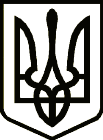 УКРАЇНАЗАЛІЩИЦЬКА РАЙОННА РАДАТЕРНОПІЛЬСЬКОЇ ОБЛАСТІСьоме скликання,  двадцять друга сесіяР І Ш Е Н Н ЯПро районну програму підтримки і розвитку редакції Заліщицької районної  газети «Колос» на 2018 рік	Керуючись пунктом 16 частини 1 статті 43 Закону України «Про місцеве    самоврядування в Україні», районна рада в и р і ш и л а:          1.Затвердити районну програму підтримки і розвитку редакції Заліщицької районної  газети «Колос» на 2018 рік, згідно  додатку. 2. Контроль за виконанням даного рішення покласти  на постійну комісію районної ради з питань соціально - економічного розвитку, бюджету, фінансів та власності.Голова районної ради						І.П. ДРОЗД                             Додаток до рішення районної ради		                                                                             від  18.12.2017 р. № 292РАЙОННА Програмапідтримки і розвитку редакції Заліщицької районної газети «Колос» на 2018 рікІ. Загальні  положенняРедакція Заліщицької районної газети «Колос» діє на правах юридичної особи, має власний баланс і здійснює необхідні для виконання покладених на неї функцій господарські і фінансові операції, має розрахунковий рахунок у банківських установах.Редакція веде творчо-виробничу, господарську та іншу діяльність, яка не суперечить чинному законодавству.Необхідність розроблення і прийняття Програми зумовлена актуальністю реалізації державної політики у сфері мас-медійного забезпечення суспільства, створення сприятливих умов для систематичного виходу у світ друкованого періодичного видання – Заліщицької районної газети «Колос» –  з метою задоволення потреб населення району, а також підприємств, установ і організацій в суспільно-політичній, економічній, культурологічній, просвітницькій, екологічній та іншій інформації.Районна газета «Колос», заснована в 1940 році, завдяки конкретним творчим напрацюванням забезпечує в повному обсязі висвітлення, накреслюючи перспективи на майбутнє, напрямків діяльності державних органів влади та органів місцевого самоврядування з усіх насущних питань життєдіяльності району, інформує про роботу галузей народно-господарського комплексу, про участь жителів району в антитерористичній операції, про волонтерський рух, призови громадян на військову службу, у тому числі за контрактом, про допомогу Збройним силам України, а також про політичне, культурно-духовне життя Заліщицького краю. Щодо різноаспектних питань політичного життя у газеті публікують свої матеріали у відповідних рубриках («Політичне життя», «Позиція», «Думки з приводу», «Точка зору» та ін.) представники політичних партій, громадських організацій, які діють на теренах району. Публікуються виступи державних, політичних і громадських діячів, видатних людей краю («Актуальне інтерв’ю», «Пряма мова», «Децентралізація», «Із перших уст», «Люди твої, Наддністров’я» та ін.), що забезпечує реалізацію виданням принципів гласності і прозорості в інформаційному просторі. У «Колосі» запроваджено і діє принцип тематично-комплексного подання матеріалів. Увазі читачів представлене розмаїття рубрик, які визначають тематичну палітру газети, її каркас, що  забезпечує як системність, так і послідовність у відображенні подій і фактів, дозволяє дати їм певну аналітичну оцінку на шпальтах газети. Газета формується з журналістських доробків та матеріалів активних дописувачів. Це допомагає впливати на формування суспільної думки щодо того чи іншого питання, явища чи проблеми. Журналісти привертають увагу влади і громадськості до актуальних проблем сьогодення, формуючи громадську думку, утверджуючи високу духовність і мораль. Газета виходить раз у тиждень (тижневик), і редакція намагається подавати, в першу чергу, оперативні матеріали, тобто подійного характеру. Часопис успішно співпрацює з позаштатними кореспондентами, членами НСЖУ, яких хвилюють і політичні, і соціальні, і побутові, і морально-етичні проблеми, а також  співпрацює з усіма установами, підприємствами та організаціями району, оскільки без такої співпраці неможливе творення районного видання. Нерідко читачі підказують цікаві теми з життя сіл, селища, міста, колективів. Активні дописувачі газети – освітяни, медики, держслужбовці, волонтери, працівники культури, спеціалісти соціальної сфери  та інших галузей. Редакція газети «Колос» творчо співпрацює з дирекцією районного радіомовлення, обласними газетами «Свобода» і «Вільне життя», районними газетами Тернопілля, сайтом «Заліщики-online». Відбувається взаємообмін творчими думками, публікаціями, періодично анонсуються ключові матеріали газети по районному радіомовленню.ІІ. Мета і завдання програми, очікувані результати її виконанняМета цієї Програми полягає у створенні відповідних фінансово-економічних передумов для належного функціонування редакції Заліщицької районної газети «Колос» у творчому плані щодо організації, підготовки і публікації інформаційних матеріалів, для формування і випуску друкованого періодичного видання, а також щодо фінансово-технічного забезпечення взаємодії редакції районної газети «Колос» із друкарським підприємством, зокрема ТОВ «Буковинський видавничий дім» (м. Чернівці), Центральним відділенням поштового зв’язку «Заліщики-1», Центром поштового зв’язку № 6 (м.Чортків), Тернопільською дирекцією ПАТ «Укрпошта», які виконують функціональні обов’язки щодо друкування, передплати, перевезення і розповсюдження видання на території Заліщицького району і Тернопільської області.Основними завданнями Програми є:– організація і регулярний випуск районної газети «Колос» для населення, а також підприємств, установ і організацій Заліщицького району та подача окремих друкованих і фотоматеріалів (через телефонний зв'язок, факс, електронну пошту) для використання обласними періодичними виданнями та Інтернет-ресурсами;висвітлення державної політики в соціальній, економічній, воєнній, правовій, культурній, духовній, екологічній та інших сферах життя суспільства;інформування про діяльність Заліщицької районної ради, Заліщицької райдержадміністрації, Заліщицької міської ради, органів місцевого самоврядування, сприяння їм у реалізації завдань державного будівництва, розвитку економіки й культури, життєзабезпеченні району;налагодження тісної співпраці журналістів «Колоса» з відповідальними працівниками райдержадміністрації, районної та міської, селищної, сільських рад задля постійного об’єктивного висвітлення роботи органів державної влади та місцевого самоврядування;– залучення депутатів місцевих рад різних рівнів до широкого обговорення проблем місцевого самоврядування, децентралізації, боротьби з корупцією, депутатської діяльності;– висвітлення діяльності громадських організацій і політичних партій;– об’єктивний аналіз роботи господарських структур краю різних форм власності, індивідуального сектору економіки району, розвитку малого і середнього приватного підприємництва, викриття причин, що заважають їхньому розвитку;– моніторинг і прогноз соціально-економічного розвитку району із залученням фахівців фінансового управління РДА, податкової служби району, управління статистики, керівників та економістів підприємств різних форм власності, депутатів, представників політичних партій та громадських організацій; – висвітлення питань участі жителів Заліщицького району в АТО, волонтерському русі, публікації про допомогу населення Збройним силам України, вшанування пам’яті жителів району різних поколінь, які віддали життя за незалежність України в складні періоди нашої історії та в новітній час війни на сході Української держави, а також інформування щодо мобілізаційних процесів, безпеки життя людей;– популяризація нових форм господарювання, передусім тих, які базуються на застосуванні новітніх економічних моделей, інноваційних та енергозберігаючих технологій;– вчасне інформування юридичних та фізичних осіб стосовно новин у регуляторній політиці та податковому законодавстві, правових питаннях, юридичні консультації для малого та середнього бізнесу;– організація правового всеобучу населення, висвітлення проблем, що стосуються дотримання прав і свобод людини, забезпечення законності та охорони громадського порядку;– всебічне обговорення проблем освіти та науки, медицини та медичного обслуговування, популяризація нових форм навчання та виховної роботи, аналіз змісту шкільної освіти, шляхів реформування медичної та освітньої галузей;– постійна увага соціальному захисту людей; аналіз проблем зайнятості, пенсійного забезпечення, виплати субсидій, допомоги малозабезпеченим та громадянам із обмеженими фізичними можливостями. Популяризація благодійності та меценатства;– висвітлення актуальних питань молодіжної політики, залучення молоді до широкого обговорення молодіжних проблем, студентського життя, формування почуття патріотизму в молодіжному середовищі, популяризації здорового способу життя.Виконання Програми дозволить:– забезпечити вільний конституційний доступ громадян, юридичних осіб і державних органів до інформації про події та явища в галузі політики, економіки, культури, а також у соціальній, екологічній та інших сферах;– розповсюджувати офіційні повідомлення, роз'яснення рішень органів державної влади та місцевого самоврядування;задовольняти інформаційні потреби громадян, юридичних осіб і державних органів для реалізації ними своїх прав, свобод і законних інтересів, здійснення завдань і функцій;–  популяризувати історичне минуле Заліщанщини, народознавчу і культурну спадщину Наддністров’я, творчість митців краю, кращих художніх колективів;забезпечувати високий професійний рівень друкованих матеріалів;об’єктивно висвітлювати факти і події, надавати сторінки газети жителям району для висловлення різних думок, міркувань, суджень;вивчати громадську думку про роботу редакції Заліщицької районної газети «Колос».ІІІ. ФінансуванняФінансування Програми для діяльності редакції Заліщицької районної газети «Колос» планується за рахунок коштів районного і міського бюджету, згідно чинного законодавства: Законів України «Про порядок висвітлення діяльності органів державної влади та органів місцевого самоврядування в Україні засобами масової інформації», «Про інформацію», «Про друковані засоби масової інформації (пресу) в Україні», а також відповідно до Статуту редакції Заліщицької районної газети «Колос», затвердженого чотирнадцятою сесією Заліщицької районної ради п’ятого скликання 4 квітня 2008 року.IV. Заходи щодо виконання програми на 2018 рік1. Висвітлення діяльності органів державної влади та органів місцевого самоврядуванняПідготовка і публікація матеріалів із сесій районної та міської рад, їх президій і комісій, про роботу колегій райдержадміністрації. Зв’язки влади з громадськістю представляти у висвітленні «прямих ліній», зустрічей представників влади з громадськістю населених пунктів району. Про питання, що вирішуються на прийомах громадян, вести мову в матеріалах під рубриками (згідно змісту публікації): «У райдержадміністрації», «Зв’язки з громадськістю», «Державна служба», «На теми дня», «Народ і влада», «Децентралізація». Про діяльність влади готувати публікації під рубриками: «Діалог із владою», «Актуальне інтерв’ю», «Із життя рад», «Місцеве самоврядування», «Ради за роботою», «Трибуна депутата», «Трибуна народного депутата України», «Депутат – на виборчому окрузі», «Трибуна сільського голови», «Соціально-економічний розвиток району», «У дзеркалі статистики». Постійно приділяти увагу питанням і проблемам наповнення бюджетів усіх рівнів, а також висвітлювати інші фінансові питання у рубриках «Фінанси», «Податкове планування», «Податки і ми», «Податкова служба району інформує». Публікувати матеріали зі сходів громадян у Заліщиках, Товстому та селах району. Новини коротко публікувати у добірці «Україна. Тернопілля. Заліщанщина», «Мовою цифр та фактів», «Бліц-інформ» тощо.2. Вихід у світ тематичних номерів (форма роботи – «газета в газеті»)Випуск підсумкових (відповідно до потреб провідних галузей народногосподарського комплексу району) новорічно-різдвяних номерів, газет, присвячених Великодню, Дню незалежності України, випуски до професійних свят медиків, освітян, працівників сільського господарства, місцевого самоврядування, правоохоронних органів та ін., щоб у таких  номерах газети показати результати, досягнення і проблеми у конкретних сферах соціально-економічного життя району. Забезпечити, згідно потреби, вихід у світ тематичних номерів («газет у газеті»), а саме:– «НАШЕ МІСТО» – Вісник Заліщицької міської ради і міськвиконкому; – «РИНОК ПРАЦІ» – вісник Заліщицького районного центру зайнятості;– «З турботою про надвечір’я» – вісник управління Пенсійного фонду України в Заліщицькому районі (у районі налічується 14 тис. 353 пенсіонерів);– «Податківець» – вісник податкової служби району;– «ФЕРМЕР» – вісник районної Асоціації фермерів і приватних землевласників району (для поліпшення інформування сільгоспвиробників щодо нових напрямків розвитку аграрного сектора економіки та в зв’язку з його реформуванням);– «Коріння і крона» – вісник НУБіПУ «Заліщицький аграрний коледж ім.Є.Храпливого»;– «ТРУДОВИЙ ПОТЕНЦІАЛ» – вісник Заліщицького вищого професійного училища; – «ШЛЯХОВИК» – вісник дорожньої служби району;– «ВІСТІ НАЦІОНАЛЬНОГО ПАРКУ «ДНІСТРОВСЬКИЙ КАНЬЙОН» – вісник НПП «Дністровський каньйон»;– «ПАРОСТКИ», «СПОРТИВНА СЛАВА НАДДНІСТРОВ’Я», «СПОРТ» – вісники відділу у справах молоді та спорту РДА;– «Нове покоління» – вісник Заліщицької державної гімназії;– «НА ВАРТІ ЗАКОННОСТІ ТА ПРАВОПОРЯДКУ» – вісник правоохоронних органів району (поліції, прокуратури, управління юстиції);– «ДРУЗІ «КОЛОСА» – тематичні публікації про керівників підприємств, установ та організацій району, трудові колективи, а також про громадських кореспондентів, які налагодили найкращу співпрацю з редакцією у плані передплати часопису та публікації матеріалів.3. Висвітлення стану розвитку сільськогосподарської галузі, промисловості та приватного підприємництва  районуПозитивні і негативні процеси, що відбуваються у сільськогосподарській галузі як провідній в економіці Заліщанщини висвітлювати у рубриках «Голос села», «Аграрна реформа», «Земельні питання», «Агробізнес», «Аграрна політика: реалії проблеми і перспективи», «Тваринництво», «Портрет господаря землі». Сезонний хід робіт у сільському господарстві – у рубриках «Поле кличе», «Жнива». Щодо проблем виробництва, малого бізнесу публікувати матеріали про сільські кооперативи,  розвиток підприємництва і захист прав споживачів під рубриками: «Кооперація», «Приватне підприємництво», «На захисті прав споживачів», «Читач запитує, радить, обурюється», «Повертаючись до надрукованого» та ін. 4. Висвітлення екологічних проблем, питань благоустрою і енергозабезпеченняУ статтях рубрик «Природолюби», «Екологічні проблеми», «Екологія», «Екологічне виховання», «Екосполох», «Енергозабезпечення», «Енергозбере-ення», «На контролі газети», «Під гострим кутом», «За листом читача», «Благоустрій», «Газифікація», «Підготовка до зими» та інших вести мову про благоустрій та санітарію Заліщиків, Товстого, сіл району, їх водопостачання, озеленення, забезпечення електроенергією, раціональне використання енергоресурсів, їх економію,  а також про вчасну сплату за спожиті енергоносії населення, фізичних і юридичних осіб, підприємств, установ та організацій усіх форм власності, інформувати про хід газифікації сіл району, підготовку до зими, а також аналізувати природоохоронні питання. 5. Висвітлення напрямків національно-патріотичного, духовного життя Наддністров’яПатріотичний дух нашого українського народу відображати в історичних краєзнавчо-народознавчих матеріалах відповідних рубрик («На скрижалях історії», «Люби і знай свій рідний край!», «Сторінки історії», «Історичний календар», «України славні імена», «Наша історія», «Ми – українці», «Видатні постаті», «Відомі українці» та ін.), а також на патріотичних сторінках газети «Колос» – «Вічна слава і пам’ять українським Героям!» (До Дня Героїв України та річниці створення УПА). Публікувати матеріали, присвячені Другій світовій війні. Популяризувати історію України та Наддністров’я, відображаючи її на гідних поваги й наслідування зразках життя і діяльності видатних українців, які відіграли важливу роль у політичному, культурному житті, розвої наукової думки нашої держави в цілому, і Заліщанщини зокрема, мова йде про Тараса Шевченка, Симона Петлюру, Євгена Коновальця, Олега Ольжича, Осипа Маковея, Маркіяна Шашкевича, Богдана Лепкого, Лесю Українку, Соломію Крушельницьку, Михайла Гаворонського, Зенона і Євгена Храпливих, Андрея Шептицького, В’ячеслава Чорновола, Василя Симоненка, Василя Стуса, Ліну Костенко та ін. Публікувати історико-дослідницькі матеріали про видатних діячів, які жили і працювали на Заліщанщині. Відображати ситуацію в зоні АТО, висвітлювати питання участі жителів Заліщицького району в АТО, волонтерського руху, допомоги населення Збройним силам України, вшановувати пам’ять жителів району, які віддали життя за незалежність України, а також інформування щодо мобілізаційних процесів, безпеки життя людей. Публікувати матеріали про Героїв Небесної Сотні, Героїв АТО, учасників Революції Гідності.Розвиткові і відродженню духовності, культурних традицій українського народу присвячувати матеріали у рубриках «Наша духовність», «Культура», «Свята. Звичаї. Обряди».6. Висвітлення напрямків діяльності освітньої і медичної галузей, розвитку культури, соціального захисту населенняВелику увагу приділяти освітній («На освітянській ниві», «Таланти твої, Наддністров’я», «Юні таланти», «Наша гордість», «Освіта і виховання», «Педагогічний талант» та ін.), медичній («На пульсі здоров’я», «Поради лікаря», «Ваше здоров’я», «Медичний лікнеп», «Здоровенькі були!» та ін.) та культурній («Мистецтво і культура», «Інформаційні технології і культура», «Мистецьке Наддністров’я», «Світ театру» та ін.) галузям району, публікувати статті про проблеми соціальної сфери («Соціальний захист», «Соціальні орієнтири», «Соціальна політика», «Оздоровлення» та ін.), зокрема проблемам і розвитку з метою інформаційно-роз’яснювальної роботи, а також готуючи замальовки і репортажі.Забезпечити діяльність на сторінках газети літературно-мистецького клубу «Дністер», «Літературної світлиці», де публікувати матеріали про цікаві творчі особистості, а також літературні рецензії на книги і поетичні доробки нашої молоді, що сприятиме популяризації рідної мови та становленню творчої юні краю. 7. Висвітлення питань морально-етичного виховання і боротьби зі злочинністю, безпеки життєдіяльності і охорони праці,  молодіжних проблем і розвитку фізкультури і спорту в районіВипускати матеріали «Біля родинного вогнища», «ДОЛІ ЛЮДСЬКІ: ДВА ПОЛЮСИ ЖИТТЯ» пропагувати культ благополучної сім’ї, родини, повагу до старших, любов до дітей. У газеті представляти матеріали щодо дотримання населенням законності і правопорядку, боротьби зі злочинністю під рубриками «Кримі-факт», «На варті законності та правопорядку», «Із зали суду», «Поліція інформує, радить, застерігає» та інші. Підтримувати правоохоронні органи району в проведенні роз’яснювальної роботи з населенням з метою забезпечення атмосфери довіри до поліції.У газеті систематично і різнопланово висвітлювати молодіжні питання («Молодіжний меридіан»), розвиток фізкультури і спорту в районі («Спорт», «Спортивна арена», «У здоровому тілі – здоровий дух», «Фізкультура та спорт», «На чорно-білих перехрестях», «Спортивна гордість»).Рубрику «Погляд на проблему» присвячувати боротьбі з наркоманією, курінням, хуліганством, вживанням молоддю алкоголю, поширенню СНІДу. Піднімати тему виїзду молоді за кордон на заробітки, серед юнаків і дівчат популяризувати службу в Збройних силах України («Служити Україні», «У лавах Збройних сил України»).Газета має бути добрим порадником читачів у всіх справах, отже, на її шпальтах друкувати нариси на морально-етичні теми, практичні поради школи виживання, у тому числі юридичні консультації («Правовий всеобуч»), роз’яснення чинного законодавства («Нове в законодавстві»), поради господарям та інші. Практикувати публікацію на сторінках газети матеріалів пізнавально-розважального характеру: сатири, гумору, цікавинок тощо.Редакція працює над розширенням мережі позаштатних кореспондентів у селах району з числа місцевої інтелігенції та молоді. Додаток 1ПАСПОРТ(загальна характеристика)районної програми підтримки і розвитку редакції Заліщицької районної газети «Колос» на 2018 рікДодаток 2Ресурсне забезпечення районної програми підтримки і розвитку редакціїЗаліщицької районної газети «Колос» на 2018 рікДодаток 3Напрями діяльності редакції Заліщицької районної газети «Колос» на 2018 рікКеруючий справами виконавчогоапарату районної ради                                                                                                                           П.М.МирончукУКРАЇНАЗАЛІЩИЦЬКА РАЙОННА РАДАТЕРНОПІЛЬСЬКОЇ ОБЛАСТІСьоме скликання,  двадцять друга сесіяР І Ш Е Н Н ЯПро внесення змін до районної цільової програми щодонадання пільг окремим категоріям громадян на 2018-2020 роки	Керуючись пунктом 16 частини 1 статті 43 Закону України «Про місцеве    самоврядування в Україні», розпорядженням голови районної державної адміністрації  від 17.11.2017 року № 528-од «Про схвалення  проекту змін до районної цільової програми щодо надання пільг окремим категоріям громадян на 2018-2020 роки», клопотанням управління соціального захисту населення районної державної адміністрації від 23.11.2017 року №07-05/1924, районна рада в и р і ш и л а:1. Внести зміни  до  районної цільової програми щодо надання пільг окремим категоріям громадян на 2018-2020 роки, затвердженої рішенням сесії районної ради від 22 листопада  2017 року № 279, згідно додатку.2. Контроль за виконанням даного рішення покласти на постійну комісію районної ради з питань соціально - економічного розвитку, бюджету, фінансів та власності.Голова районної ради						І.П. ДРОЗД                                                                                    Додаток                                                                          до рішення районної ради                                                                            від 18.12.2017 року № 293 Зміни,що вносяться до районної  цільової програми щодо надання пільг окремим категоріям громадян на 2018-2020 рокиУ розділі 1 Паспорту програми:у пункті 9 цифри і слова «20753,5 тис.грн.» замінити цифрами і словами «24624,10 тис.грн.»,у пункті 9 після слів «районний бюджет» доповнити: міський, селищний, сільські бюджети.У розділі 2 «Визначення проблем, на розв’язання яких спрямована програма» абзац 3 доповнити : пільгових перевезень, виплати грошової компенсації витрат на автомобільне паливо для осіб, які мають особливі трудові заслуги перед Батьківщиною, компенсацію проїзду один раз на рік особам віднесеним до 1,2 категорії потерпілих від Чорнобильської катастрофи.У  розділі 4 «Обгрунтування шляхів і засобів розв’язання проблем, обсягів та джерел фінансування; строки та етапи виконання Програми»  підрозділ «Ресурсне забезпечення Програми» викласти у такій редакції:   												тис.грн.                                                                                                    У розділі 5 «Перелік завдань і заходів Програми та результативні показники» абзац 1 доповнити : - розрахунки з перевізниками за пільгові перевезення;-  виплата грошової компенсації витрат на автомобільне паливо для осіб з особливими трудовими заслугами, компенсацію проїзду один раз на рік особам віднесеним до 1,2 категорії потерпілих від Чорнобильської катастрофи;- виплата грошової компенсації витрат на автомобільне паливо для осіб з особливими трудовими заслугами.5. Позицію 1 розділу 6 «Напрями діяльності та заходи районної цільової програми щодо надання пільг окремим категоріям громадян на 2018-2020 роки викласти у такій редакції: Керуючий справами виконавчогоапарату районної ради		           			 П.М.Мирончук							                УКРАЇНАЗАЛІЩИЦЬКА РАЙОННА РАДАТЕРНОПІЛЬСЬКОЇ ОБЛАСТІСьоме скликання,  двадцять друга сесіяР І Ш Е Н Н ЯПро надання дозволу на право оренди приміщенняв амбулаторії загальної практики сімейної медицини с. Дорогичівка	Відповідно до статей 43, 60 Закону України «Про місцеве самоврядування в Україні», статті 2 Закону України «Про оренду державного та комунального майна», враховуючи погодження комунального закладу «Заліщицький районний центр первинної медико-санітарної допомоги» від 13.12.2017 року та висновку постійної комісії районної ради з питань соціально-економічного розвитку, фінансів, бюджету та власності від 15 грудня 2017 року, районна радав и р і ш и л а:	1.Надати дозвіл на право оренди приміщення загальною площею 15.0 кв. м. в будівлі амбулаторії загальної практики сімейної медицинис. Дорогичівка для здійснення стоматологічної діяльності.	2.Виконавчому апарату  районної ради оголосити конкурс на право оренди даного приміщення.	3.Контроль за виконанням даного рішення покласти на постійну комісію  районної ради з питань соціально-економічного розвитку, фінансів, бюджету та власності.Голова районної ради                                        І.П.ДРОЗДУКРАЇНАЗАЛІЩИЦЬКА РАЙОННА РАДАТЕРНОПІЛЬСЬКОЇ ОБЛАСТІСьоме скликання,  двадцять друга сесіяР І Ш Е Н Н ЯПро надання дозволу на право оренди приміщенняв фельдшерському пункті с. Іване-Золоте 	Відповідно до статей 43, 60 Закону України «Про місцеве самоврядування в Україні», статті 2 Закону України «Про оренду державного та комунального майна», враховуючи заяву лікаря-стоматолога, жителя м. Заліщики,  Гарбузяка Назара Степановича від 01.12.2017року, погодження комунального закладу «Заліщицький районний центр первинної медико-санітарної допомоги» від 13.12.2017 року та висновку постійної комісії районної ради з питань соціально-економічного розвитку, фінансів, бюджету та власності від 15 грудня 2017 року, районна рада                                              в и р і ш и л а:	1.Надати дозвіл на право оренди приміщення загальною площею 16.0 кв. м. в будівлі фельдшерського пункту с. Іване-Золоте для здійснення стоматологічної діяльності.	2.Виконавчому апарату  районної ради оголосити конкурс на право оренди даного приміщення.	3.Контроль за виконанням даного рішення покласти на постійну комісію  районної ради з питань соціально-економічного розвитку, фінансів, бюджету та власності.Голова районної ради                                            І.П.ДРОЗДУКРАЇНАЗАЛІЩИЦЬКА РАЙОННА РАДАТЕРНОПІЛЬСЬКОЇ ОБЛАСТІСьоме скликання,  двадцять друга сесіяР І Ш Е Н Н ЯПро надання дозволу на право оренди приміщення котельні  	Відповідно до статей 43, 60 Закону України «Про місцеве самоврядування в Україні», статті 2 Закону України «Про оренду державного та комунального майна», враховуючи заяву жительки с. Зозулинці Гронської Ганни Володимирівни   та висновку постійної комісії районної ради з питань соціально-економічного розвитку, фінансів, бюджету та власності від 15 грудня 2017 року, районна рада                                              в и р і ш и л а:	1.Надати дозвіл на право оренди приміщення старої котельні ЗОШ І-ІІІ ступенів с. Зозулинці  загальною площею 75.0 кв. м для розміщення автогаражу.	2.Виконавчому апарату  районної ради оголосити конкурс на право оренди даного приміщення.	3.Контроль за виконанням даного рішення покласти на постійну комісію  районної ради з питань соціально-економічного розвитку, фінансів, бюджету та власності.Голова районної ради                                              І.П.ДРОЗДУКРАЇНАЗАЛІЩИЦЬКА РАЙОННА РАДАТЕРНОПІЛЬСЬКОЇ ОБЛАСТІСьоме скликання,  двадцять друга сесіяР І Ш Е Н Н ЯПро надання згоди на вилучення частиниземельної ділянки        Розглянувши лист  Зозулинської сільської  ради від 24.11.2017 № 301 щодо надання згоди на вилучення частини земельної ділянки, що знаходиться   в селі Зозулинці з користування ЗОШ І-ІІІ ступенів  с. Зозулинці Зозулинській сільській раді, враховуючи рекомендації постійної комісії районної ради з питань агропромислового комплексу, земельних відносин, екології та охорони навколишнього природного середовища від 15 грудня 2017 року,  керуючись статтями  43, 60 Закону України "Про місцеве самоврядування в Україні", районна рада в и р і ш и л а:      1.  Надати згоду на вилучення частини земельної ділянки площею 0,10 га, що знаходиться у с. Зозулинці та перебуває у  користуванні загальноосвітньої школи І-ІІІ ступенів с. Зозулинці, Зозулинській сільській раді.        2. Контроль за виконанням даного рішення покласти на постійну комісію з питань агропромислового комплексу, земельних відносин,  екології та охорони навколишнього природного середовища.Голова районної ради                                            І.П.ДРОЗД    УКРАЇНАЗАЛІЩИЦЬКА РАЙОННА РАДАТЕРНОПІЛЬСЬКОЇ ОБЛАСТІСьоме скликання,  двадцять друга сесіяР І Ш Е Н Н ЯПро вилучення земельної ділянки із користування відділу з питань освіти, молоді і спорту Заліщицької районної державної адміністраціїВідповідно до статей 43, 60 Закону України «Про місцеве самоврядування в Україні», статей 10, 90, 149 Земельного Кодексу України, враховуючи звернення  відділу з питань освіти, молоді і спорту Заліщицької районної державної адміністрації від 09 листопада 2017 року № 401 та  проведений поділ  земельної ділянки загальною площею 3.0181 га (кадастровий номер 6122086600:01:001:2057) на дві окремих земельних ділянки площами 2.6347га та  0.3834 га  згідно рішення   районної  ради  від 25 травня 2016 року № 94 та висновок  постійної комісії районної ради з питань агропромислового комплексу, земельних відносин, екології та охорони навколишнього природного середовища від 15 грудня 2017 року, районна радав и р і ш и л а:1.Припинити  за згодою землекористувача – відділу з питань освіти, молоді і спорту Заліщицької районної державної адміністрації, користування земельною ділянкою загальною площею 0.3834 га.2.Вилучити з постійного користування відділу з питань освіти, молоді і спорту Заліщицької районної державної адміністрації земельну ділянку загальною площею 0,3834га.3.Контроль за виконанням даного рішення покласти на постійну комісію районної ради з питань агропромислового комплексу, земельних відносин,екології та охорони навколишнього природного середовища.Голова районної ради                                        І.П.ДРОЗДУКРАЇНАЗАЛІЩИЦЬКА РАЙОННА РАДАТЕРНОПІЛЬСЬКОЇ ОБЛАСТІСьоме скликання,  двадцять друга сесіяР І Ш Е Н Н ЯПро надання згоди на поділ земельної ділянки Відповідно до ст.43 Закону України «Про місцеве самоврядування в Україні»,  ст.79-1, 122 Земельного кодексу України, Закону України від 06.09.2012 №5245-VІ  «Про внесення змін до деяких законодавчих актів України щодо розмежування земель державної та комунальної власності», ст.17, 56 Закону України «Про землеустрій», враховуючи клопотання відділу з питань освіти, молоді і спорту Заліщицької районної державної адміністрації від 20.12.2016 року № 542 та висновок постійної комісії районної ради з питань агропромислового комплексу, земельних відносин, екології та охорони навколишнього природного середовища від 15 грудня 2017 року  районна  рада                   в и р і ш и л а :1. Надати згоду на поділ земельної ділянки  площею 0,7803 га у с.Бедриківці по вул. Центральна, 83,  яка надана в постійне користування загальноосвітній школі І-ІІ ступенів с. Бедриківці .2. Погодити розподіл земельної ділянки   площею 0,7803 га у с.Бедриківці по вул. Центральна,83   на сформовані в межах категорії земель  громадської забудови земельні ділянки для будівництва та обслуговування будівель закладів освіти та культових споруд,  площею 0,7308 га і 0,0500 га відповідно та надати дозвіл на розроблення  технічної документації із землеустрою щодо поділу зазначеної земельної ділянки.3. Здійснити державну реєстрацію речових прав на новостворені земельні ділянки у Державному реєстрі речових прав на нерухоме майно.4.  Визнати таким, що втратило чинність рішення районної ради від 25 липня 2016 року № 125 «Про надання дозволу на вилучення земельної ділянки».5. Контроль за виконанням рішення покласти на постійну комісію районної ради з питань агропромислового комплексу, земельних відносин, екології та охорони навколишнього природного середовища.Голова районної ради                                      І.П.ДРОЗД                                   УКРАЇНАЗАЛІЩИЦЬКА РАЙОННА РАДАТЕРНОПІЛЬСЬКОЇ ОБЛАСТІСьоме скликання,  двадцять друга сесіяР І Ш Е Н Н ЯПро надання дозволу відділу з питань освіти райдержадміністраціїна відкриття 0,5 ставки групи продовженого дня у спеціалізованійшколі І-ІІІ ст. ім.О.С.Маковея з поглибленим вивченнямінформаційних технологій та технологічних дисциплін       Розглянувши клопотання відділу з питань освіти  Заліщицької райдержадміністрації від 06.10.2017 року № 351 щодо відкриття 0,5 ставки групи продовженого дня у спеціалізованій школі І-ІІІ ст. ім.О.С.Маковея, заяву батьків учнів 1-В класу, які навчаються за програмою науково-педагогічного проекту «Інтелект України» від 06.09.2017 року, керуючись Законами України «Про місцеве самоврядування в Україні», «Про загальну середню освіту», Бюджетним кодексом України та рекомендаціями  постійних комісій районної ради з питань освіти, охорони здоров'я,  культури,  туризму, сім’ї, молоді, спорту,  соціального захисту населення, духовності, свободи слова та інформації та   з  питань  соціально - економічного розвитку, бюджету, фінансів та власності від 15 грудня 2017 року, районна рада                                                  в и р і ш и л а  :     1. Надати дозвіл відділу з питань освіти  Заліщицької райдержадміністрації на відкриття з 01 січня 2018 року 0,5 ставки групи продовженого дня у спеціалізованій школі І-ІІІ ст. ім.О.С.Маковея з поглибленим вивченням інформаційних технологій та технологічних дисциплін для класу, який навчається за програмою науково-педагогічного проекту «Інтелект України».      2. Контроль за виконанням рішення покласти на постійні комісії районної ради з питань освіти, охорони здоров'я,  культури,  туризму, сім’ї, молоді, спорту,  соціального захисту населення, духовності, свободи слова та інформації та з питань  соціально - економічного розвитку, бюджету, фінансів та власності.Голова районної ради                                                              І. П. ДРОЗДУКРАЇНАЗАЛІЩИЦЬКА РАЙОННА РАДАТЕРНОПІЛЬСЬКОЇ ОБЛАСТІСьоме скликання, двадцять друга  сесіяР І Ш Е Н Н Явід  18  грудня  2017 року           м. Заліщики          	                     № 301Про затвердження cтруктури, чисельності виконавчого апарату районної ради, господарського відділу при районній раді та умов оплати праці голови районної радита заступника голови районної ради
	Керуючись пунктом 4 частини 1 статті 43 Закону України «Про місцеве самоврядування в Україні», постановою Кабінету Міністрів України від 09 березня 2006 року № 268 «Про упорядкування структури та умов оплати праці працівників апарату органів виконавчої влади, органів прокуратури, судів та інших органів»  із змінами та враховуючи пропозиції постійної  комісії районної ради з питань соціально-економічного розвитку, бюджету, фінансів та власності від  15 грудня 2017 року  та президії районної ради,  районна рада
вирішила:
	1. Затвердити чисельність та структуру виконавчого апарату районної ради  в кількості 20 посадових осіб та господарського відділу при районній раді в кількості 8 осіб станом на 01.01.2018 року, згідно додатків 1,2.	2. Оплату праці голови районної ради, заступника голови районної ради та працівників виконавчого апарату районної ради і господарського відділу при районній раді в 2018 році здійснювати згідно штатного розпису.	3. Надати право голові районної ради у 2018 році, в межах затвердженої структури та чисельності виконавчого апарату районної ради, господарського відділу при районній раді та витрат на утримання ради, її виконавчого апарату та господарського відділу при районній раді, вносити зміни до структури виконавчого  апарату ради та господарського відділу при районній раді, в межах затвердженої структури, фонду оплати праці та преміювання, встановлювати, згідно чинного законодавства працівникам виконавчого апарату районної ради та працівникам господарського відділу при районній раді, надбавки, премії, доплати, присвоювати ранги і надавати допомогу на оздоровлення при наданні щорічних відпусток та матеріальну допомогу для  вирішення соціально-побутових питань, відповідно до постанови Кабінету Міністрів України від 09 березня 2006 року №268 "Про упорядкування структури та умов оплати праці працівників апарату органів виконавчої влади, органів прокуратури, судів та інших органів " із змінами      та	 наказу Міністерства праці України від 02 жовтня 1996 року №77 "Про умови оплати праці робітників, зайнятих обслуговуванням органів виконавчої влади, місцевого самоврядування та їх виконавчих органів, органів прокуратури, судів та інших органів" із змінами і доповненнями, внесеними наказом Міністерства праці та соціальної політики України від 16 травня  2016 року №515.      4. Установити на 2018 рік голові районної ради:      4.1.надбавку за високі досягнення у праці  в розмірі 50 відсотків до посадового окладу з урахуванням надбавки за ранг та вислугу років;     4.2.здійснювати за окремим розпорядженням голови районної ради щомісячно, протягом 2018 року, преміювання в розмірі не менше 25 відсотків від посадового окладу, а також до державних, професійних свят і ювілейних дат;   4.3.надавати один раз на рік матеріальну допомогу для вирішення соціально-побутових питань та допомогу на оздоровлення при виході у  щорічну відпустку у розмірі середньомісячної заробітної плати.      5.  Установити  на 2018 рік заступнику голови районної ради:    5.1.надбавку за високі досягнення у праці  в розмірі 50 відсотків до посадового окладу з урахуванням надбавки за ранг  та вислугу  років;      5.2.здійснювати за окремим розпорядженням голови районної ради щомісячно, протягом 2018 року, преміювання заступника голови районної ради в розмірі не менше 25 відсотків від посадового окладу, а також до державних, професійних свят і ювілейних дат;  5.3. надавати  матеріальну допомогу для вирішення соціально-побутових питань та допомогу на оздоровлення при наданні щорічної відпустки у розмірі середньомісячної заробітної плати.       6. Дане рішення вступає в дію з 01.01.2018 року і  діє  до 31.12.2018 року.      7. При зміні умов оплати праці приймається нове рішення сесії районної ради.       8. Вважати таким, що втратило чинність рішення районної ради від 23 грудня  2016 року	 № 197 « Про затвердження структури, чисельності виконавчого апарату районної ради та умов оплати праці».  

Голова районної ради                                                І.П.ДРОЗД      УКРАЇНАЗАЛІЩИЦЬКА РАЙОННА РАДАТЕРНОПІЛЬСЬКОЇ ОБЛАСТІСьоме скликання,  двадцять друга сесіяР І Ш Е Н Н ЯПро припинення  діяльності комунального підприємства Редакція Заліщицького районного радіомовленняшляхом 	ліквідації
     
           Керуючись статтями 43, 60 Закону України «Про місцеве самоврядування в Україні», статтями 104, 105, 110-112 Цивільного кодексу України,  статтею 59 Господарського кодексу України, враховуючи рекомендації постійних комісій районної ради з  питань соціально- економічного розвитку, бюджету, фінансів та власності та з питань освіти, охорони здоров’я, культури, туризму, сім’ї, молоді, спорту, соціального захисту населення, духовності, свободи слова та інформації  від 15 грудня 2017	року ,	 районна	 рада 
     в и р і ш и л а:    1. Припинити юридичну особу –  комунальне підприємство  Редакція Заліщицького районного радіомовлення  (юридична адреса: вул. І.Франка, 6, м. Заліщики, 48601, код ЄДРПОУ 21162505), шляхом ліквідації.
    2. Утворити комісію з припинення юридичної особи – комунального підприємства - Редакція Заліщицького районного радіомовлення   та затвердити 	її склад згідно з додатком	 1.
    3. Затвердити порядок і строки проведення ліквідації згідно з додатком 2.
    4. Контроль за виконанням даного рішення покласти на постійну комісію районної ради з питань соціально-економічного розвитку, бюджету, фінансів та  власності.Голова районної ради                                                 І.П.ДРОЗД                                                                                       Додаток 1                                                                                       до рішення районної ради								      від 18.12.2017 року № 302                      Складкомісії з припинення юридичної особи – комунального підприємства Редакція Заліщицького районного радіомовленняКеруючий справами    виконавчого апарату районної ради                      П.М.МИРОНЧУКДодаток 2								до рішення районної ради								від 18.12.2017 року № 302                      Порядок і строки   припиненнякомунального підприємства – Редакція Заліщицького районного радіомовлення шляхом ліквідаціїКеруючий справами         виконавчого апарату районної ради                          П.М.МИРОНЧУКУКРАЇНАЗАЛІЩИЦЬКА РАЙОННА РАДАТЕРНОПІЛЬСЬКОЇ ОБЛАСТІСьоме скликання,  двадцять друга сесіяР І Ш Е Н Н ЯПро звернення  депутатів районної ради
до Кабінету Міністрів України          Керуючись статтею 43 Закону України «Про місцеве самоврядування в Україні», врахувавши рекомендації постійної комісії районної ради з питань агропромислового комплексу, земельних відносин, екології та охорони навколишнього природного середовища від 15 грудня 2017 року, районна радав и р і ш и л а:1. Прийняти Звернення до Кабінету Міністрів України щодо  Стратегії удосконалення управління в сфері використання та охорони земель сільськогосподарського призначення державної власності та розпорядження ними (додається).
          2. Надіслати текст звернення до Кабінету Міністрів України.
          3. Виконавчому апарату районної ради опублікувати дане звернення у районній газеті «Колос».
          Голова районної ради                                          І.П.ДРОЗДЗвернення депутатів Заліщицької районної ради Тернопільської області до Кабінету Міністрів України щодо Стратегії удосконалення управління в сфері використання та охорони земель сільськогосподарського призначення державної власності та розпорядження ними, затвердженої постановою Кабінету Міністрів України № 413 від 07 червня 2017року	Кабінетом  Міністрів України 07 червня 2017 року була прийнята постанова № 413 «Деякі питання удосконалення управління в сфері використання та охорони земель сільськогосподарського призначення державної власності та розпорядження ними», якою затверджена Стратегія удосконалення управління в сфері використання та охорони земель сільськогосподарського призначення державної власності та розпорядження ними.	Відповідно до системи організації процесу виконання Стратегії змінений порядок отримання земельних ділянок в рамках безкоштовної приватизації, який тепер здійснюється за формулою: Sбп=Sаук  х 0,25, деSпб – площа земельних ділянок, яку пропонується передати безоплатно у власність на території відповідної області; Sаук – площа земельних ділянок, право оренди на яку було продано на території відповідної області у кварталі, що передував  поточному кварталу.	Постанова, якою затверджена Стратегія, суперечить положенням Конституції України, Закону України «Про статус ветеранів війни, гарантії їх соціального захисту», Закону України «Про оренду землі» та  Земельного кодексу України.	Статтею 121 Земельного кодексу України встановлено норми безоплатної передачі земельних ділянок  громадянам України. Земельні ділянки згідно із Земельним кодексом України мають право отримати усі громадяни України, а учасники АТО на першочергове відведення земельних ділянок для індивідуального житлового будівництва, садівництва і городництва ( п.14  ч.1 ст.12 Закону України «Про статус ветеранів війни, гарантії їх соціального захисту»).Вищевказані закони не передбачали і не передбачають жодних формул визначення коефіцієнтів кількості земельних ділянок, що можуть бути надані в межах безкоштовної приватизації.Дана постанова суперечить статті 22 Конституції України, згідно з якою конституційні права і свободи гарантуються і не можуть бути скасовані. При прийнятті нових законів або внесенні змін до чинних законів не допускається звуження змісту та обсягу існуючих прав і свобод. Цією постановою Кабінет Міністрів України зобов’язав Держгеокадастр передавати в оренду земельні ділянки для сінокосіння, випасання худоби, для городництва лише через земельні торги. Дана норма не відповідає вимогам статті 134 Земельного кодексу України, згідно з якою не підлягають продажу на конкурентних засадах ( земельних торгах) земельні ділянки державної чи комунальної власності або прав на них у разі передачі громадянам земельних ділянок для сінокосіння і випасання худоби, для городництва ( абз.16 частини 2 ).Постанова № 413 обмежує 25 відсотками площу земельних ділянок, які можуть безоплатно передаватись у власність від тих земель, права на які були продані через аукціон у минулому кварталі. Для прикладу,  жителі Заліщицького району – учасники АТО і не тільки, не можуть отримати накази Головного управління Держгеокадастру у Тернопільській області про дозвіл на розроблення проектів відведення земельних ділянок для ведення особистого селянського господарства.Результатом цієї постанови є зупинення оформлення права власності на земельні ділянки, в тому числі учасникам АТО.З метою недопущення соціальної напруженості серед громадян України, яку уже викликає  формула визначення розміру коефіцієнта земельних ділянок, що передаються в межах  норм безоплатної приватизації на території відповідної області, просимо цю формулу скасувати.За дорученням депутатів районної ради та учасників АТО.Голова районної ради                                      І.П.ДРОЗДКодНайменування ВсьогоЗагальний фондСпеціальний фондСпеціальний фондКодНайменування ВсьогоЗагальний фондРазом в т.ч. бюджет розвитку208400Кошти, що передаються із загального фонду до бюджету розвитку (спеціального фонду)0,0-708512570851257085125602400Кошти, що передаються із загального фонду до бюджету розвитку(спеціального фонду)0,0-708512570851257085125КВКВНазва головного розпорядника бюджетних коштів, відповідальний виконавець бюджетної програмиНайменування об’єктів відповідно до проектно-кошторисної документації, тощоОбсяг видатків на рік (грн.)Обсяг видатків на рік (грн.)Обсяг видатків на рік (грн.)КПКВНайменування коду програмної класифікації видатків та кредитування місцевих бюджетівНайменування об’єктів відповідно до проектно-кошторисної документації, тощоЗатвер-джено«+»  - збільшення, «-» - зменшення Всього10Відділ з питань освіти, молоді і спорту Заліщицької райдержадміністрації4578035+11375046917851011010Дошкільна освітаКапітальні видатки (придбання пральної машини)+10750107501011020Надання загальної середньої освіти загальноосвітніми навчальними закладами (в т.ч. школою-дитячим садком, інтернатом при школі), спеціалізованими школами, ліцеями, гімназіями, колегіумамиКапітальні видатки (Придбання оргтехніки, апаратури та шкільного обладнання для загальноосвітніх шкіл Заліщицького району Тернопільської області)+1000001000001011020Надання загальної середньої освіти загальноосвітніми навчальними закладами (в т.ч. школою-дитячим садком, інтернатом при школі), спеціалізованими школами, ліцеями, гімназіями, колегіумамиКапітальні видатки (Придбання оргтехніки, апаратури та шкільного обладнання для загальноосвітніх шкіл Заліщицького району Тернопільської області) (3% співфінансування із райбюджету)+3000300073Відділ економічного розвитку, інфраструктури та туризму Заліщицької райдержадміністрації+144200014420007316650Утримання та розвиток транспортної інфраструктуриКапітальні видатки (Капітальний ремонт автомобільної дороги Касперівці-Збручанське с 200503 (на ділянці сіл Синьків, Колодрібка)  (Розпорядження КМУ від 06 грудня 2017 року №861-р)+3000003000007316650Утримання та розвиток транспортної інфраструктуриКапітальні видатки (Капітальний ремонт автомобільної дороги Касперівці-Збручанське с 200503 (на ділянці сіл Синьків, Колодрібка) (3% співфінансування із райбюджету)+900090007316650Утримання та розвиток транспортної інфраструктуриКапітальні видатки (Капітальний ремонт автомобільної дороги Товсте-Головчинці (на ділянці села Головчинці) (Розпорядження КМУ від 06 грудня 2017 року №861-р)+3000003000007316650Утримання та розвиток транспортної інфраструктуриКапітальні видатки (Капітальний ремонт автомобільної дороги Товсте-Головчинці (на ділянці села Головчинці) (3% співфінансування із райбюджету)+900090007316650Утримання та розвиток транспортної інфраструктуриКапітальні видатки (Капітальний ремонт автомобільної дороги Попівці - Летячі (на ділянці сіл Дорогичівка, Летячі Попівці) (Розпорядження КМУ від 06 грудня 2017 року №861-р)+8000008000007316650Утримання та розвиток транспортної інфраструктуриКапітальні видатки (Капітальний ремонт автомобільної дороги Попівці - Летячі (на ділянці сіл Дорогичівка, Летячі Попівці) (3% співфінансування із райбюджету)+2400024000Всього+1555750КВКНазва головного розпорядника коштів, відповідального виконавця бюджетної програмиНайменування програмиЗагальний фондЗагальний фондЗагальний фондКПКВНайменування коду програмної класифікації видатків та кредитування місцевих бюджетівНайменування програмиЗатвердженоСума (грн.)“ + ” - збільшення,“ - ” – зменшенняВсього01Заліщицька районна рада260277+210002812770117211Сприяння діяльності телебачення і радіомовленняРайонна програма підтримки і розвитку редакції районного радіомовлення на 2015-2017 роки.59000+11000700000118600Інші видаткиРегіональна програма організаційно-матеріального забезпечення Заліщицького районного трудового архіву на 2014-2018 роки.68000+100007800014Відділ охорони здоров'я та цивільного захисту Заліщицької райдержадміністрації100000-67000330001417810Видатки на запобігання та ліквідацію надзвичайних ситуацій та наслідків стихійного лихаПрограма захисту населення і територій Заліщицького району від надзвичайних ситуацій техногенного та природного характеру на 2015-2017 роки100000-6700033000ВСЬОГО-46000від 18 грудня  2017 року           м.Заліщики          	                 № 291 від   18  грудня  2017 року           м.Заліщики          	                 № 2921. Ініціатор розроблення програмиЗаліщицька районна державна адміністрація2.Дата, номер і назва розпорядчого документу органу виконавчої влади і органів місцевого самоврядування про розроблення програмиРозпорядження голови Заліщицької РДА «Про проект районної Програми підтримки і розвитку редакції Заліщицької районної газети «Колос» на 2018 рік»від «____» __________ 20__ р. № _____Рішення сесії Заліщицької районної ради від «____» __________ 20__ р. № _____Рішення сесії Заліщицької міської ради від «____» __________ 20__ р. № _____3.Розробник програмиРедакція Заліщицької районної газети «Колос» (редактор Дяків О.І.)4.Співрозробник програмиРедакція Заліщицької районної газети «Колос» (редактор Дяків О.І.)5.Відповідальний виконавець програмиРедакція Заліщицької районної газети «Колос» (редактор Дяків О.І.)6.Учасники програмиЗаліщицька райдержадміністрація, Заліщицька районна рада,Заліщицька міська рада,Редакція Заліщицької районної газети «Колос»7.Термін реалізації програмиПротягом 2018 року8.Перелік місцевих бюджетів, які беруть участь у виконанні програмиРайонний бюджетМіський бюджет9.Загальний обсяг фінансових ресурсів, необхідних для реалізації програми,	всього:570,0 тис. гривень– кошти районного бюджету:140,0 тис. гривень– кошти міського бюджету:80,0 тис. гривень– кошти інших джерел (власні надходження редакції)350,0 тис. гривеньОбсяг коштів, які пропонується залучити на виконання програми Етапи виконання програмиЕтапи виконання програмиЕтапи виконання програмиЕтапи виконання програмиУсього витрат на виконання програми (тис. гривень)Обсяг коштів, які пропонується залучити на виконання програми І ІІІІІІVУсього витрат на виконання програми (тис. гривень)Обсяг коштів, які пропонується залучити на виконання програми І квар-талІІ квар-талІІІ квар-талІV квар-талУсього витрат на виконання програми (тис. гривень)Обсяг ресурсів, усього:142,5142,5142,5142,5570,0у тому числі:місцевий бюджетрайонні, міські (міст обласного підпорядкування) бюджети35,035,035,035,0140,0бюджети сіл, селищ, міст районного підпорядкування20,020,020,020,080,0кошти не бюджетних джерел (власні надходження редакції)87,587,587,587,5350,0№ з/пНазва напрямку діяльності (пріоритетні завдання)Перелік заходів програмиСтрок вико-нання заходуВико-навціДжерела фінансуванняОрієнтовні обсяги фінансування програми, тис. гривеньОчікуваний результат1.Організаційне, фінансово-економічне та матеріально-технічне забезпечення виходу в світ Заліщицької районної газети «Колос» у чорно-білому форматі, а також періодично в кольорі (повноколірні 1-8, 4-5 сторінки (формат А3, 8 сторінок) або 1-12, 6-7 сторінки (формат А3, 12 стор.), як громадсько-політичного часопису Заліщицького району.Забезпечення глибокого і всебічного висвітлення громадсько-політичного, економічного, духовного та культурного життя району, волонтерського руху, участі жителів в АТО. Забезпечення безперебійного виходу і доставки газети «Колос» через фінансову та інші види співпраці з ТОВ «Буковинський видавничий дім» та підприємством «Укрпошта». Систематичне проведення передплатних кампаній для фізичних та юридичних осіб.Вдосконалення матеріально-технічної бази редакції, підтримка в належному стані діючої організаційної техніки та приміщення редакції.Січень – грудень 2018 рокуРедакція Заліщиць-кої районної газети «Колос»Районний бюджет:І квартал –35,01. Висвітлення проблем, реформ і досягнень у соціально-економічному, духовномуі культурному розвитку району.2. Забезпечення якості та дієвості газетних публікацій.3. Підготовка матеріалів для обласних і всеукраїнських видань.4. Підготовка і передача оперативної інформації для обласних видань.5. Розширення інформаційного простору районної газети «Колос» та географії її розповсюдження.6. Збільшення числа  позаштатних кореспондентів.7. Подання статистичної та бухгалтерської звітності про діяльність редакції районної газети «Колос».1.Організаційне, фінансово-економічне та матеріально-технічне забезпечення виходу в світ Заліщицької районної газети «Колос» у чорно-білому форматі, а також періодично в кольорі (повноколірні 1-8, 4-5 сторінки (формат А3, 8 сторінок) або 1-12, 6-7 сторінки (формат А3, 12 стор.), як громадсько-політичного часопису Заліщицького району.Забезпечення глибокого і всебічного висвітлення громадсько-політичного, економічного, духовного та культурного життя району, волонтерського руху, участі жителів в АТО. Забезпечення безперебійного виходу і доставки газети «Колос» через фінансову та інші види співпраці з ТОВ «Буковинський видавничий дім» та підприємством «Укрпошта». Систематичне проведення передплатних кампаній для фізичних та юридичних осіб.Вдосконалення матеріально-технічної бази редакції, підтримка в належному стані діючої організаційної техніки та приміщення редакції.Січень – грудень 2018 рокуРедакція Заліщиць-кої районної газети «Колос»ІІ квартал –35,01. Висвітлення проблем, реформ і досягнень у соціально-економічному, духовномуі культурному розвитку району.2. Забезпечення якості та дієвості газетних публікацій.3. Підготовка матеріалів для обласних і всеукраїнських видань.4. Підготовка і передача оперативної інформації для обласних видань.5. Розширення інформаційного простору районної газети «Колос» та географії її розповсюдження.6. Збільшення числа  позаштатних кореспондентів.7. Подання статистичної та бухгалтерської звітності про діяльність редакції районної газети «Колос».1.Організаційне, фінансово-економічне та матеріально-технічне забезпечення виходу в світ Заліщицької районної газети «Колос» у чорно-білому форматі, а також періодично в кольорі (повноколірні 1-8, 4-5 сторінки (формат А3, 8 сторінок) або 1-12, 6-7 сторінки (формат А3, 12 стор.), як громадсько-політичного часопису Заліщицького району.Забезпечення глибокого і всебічного висвітлення громадсько-політичного, економічного, духовного та культурного життя району, волонтерського руху, участі жителів в АТО. Забезпечення безперебійного виходу і доставки газети «Колос» через фінансову та інші види співпраці з ТОВ «Буковинський видавничий дім» та підприємством «Укрпошта». Систематичне проведення передплатних кампаній для фізичних та юридичних осіб.Вдосконалення матеріально-технічної бази редакції, підтримка в належному стані діючої організаційної техніки та приміщення редакції.Січень – грудень 2018 рокуРедакція Заліщиць-кої районної газети «Колос»ІІІ квартал –35,01. Висвітлення проблем, реформ і досягнень у соціально-економічному, духовномуі культурному розвитку району.2. Забезпечення якості та дієвості газетних публікацій.3. Підготовка матеріалів для обласних і всеукраїнських видань.4. Підготовка і передача оперативної інформації для обласних видань.5. Розширення інформаційного простору районної газети «Колос» та географії її розповсюдження.6. Збільшення числа  позаштатних кореспондентів.7. Подання статистичної та бухгалтерської звітності про діяльність редакції районної газети «Колос».2.Систематичне висвітлення діяльності органів державної влади і місцевого самоврядування.Підготовка оперативної інформації та аналітичних публікацій із залученням галузевих фахівців.Січень – грудень 2018 рокуРедакція Заліщиць-кої районної газети «Колос»ІV квартал – 35,01. Висвітлення проблем, реформ і досягнень у соціально-економічному, духовномуі культурному розвитку району.2. Забезпечення якості та дієвості газетних публікацій.3. Підготовка матеріалів для обласних і всеукраїнських видань.4. Підготовка і передача оперативної інформації для обласних видань.5. Розширення інформаційного простору районної газети «Колос» та географії її розповсюдження.6. Збільшення числа  позаштатних кореспондентів.7. Подання статистичної та бухгалтерської звітності про діяльність редакції районної газети «Колос».2.Систематичне висвітлення діяльності органів державної влади і місцевого самоврядування.Підготовка оперативної інформації та аналітичних публікацій із залученням галузевих фахівців.Січень – грудень 2018 рокуРедакція Заліщиць-кої районної газети «Колос»Всього:140,001. Висвітлення проблем, реформ і досягнень у соціально-економічному, духовномуі культурному розвитку району.2. Забезпечення якості та дієвості газетних публікацій.3. Підготовка матеріалів для обласних і всеукраїнських видань.4. Підготовка і передача оперативної інформації для обласних видань.5. Розширення інформаційного простору районної газети «Колос» та географії її розповсюдження.6. Збільшення числа  позаштатних кореспондентів.7. Подання статистичної та бухгалтерської звітності про діяльність редакції районної газети «Колос».2.Систематичне висвітлення діяльності органів державної влади і місцевого самоврядування.Підготовка оперативної інформації та аналітичних публікацій із залученням галузевих фахівців.Січень – грудень 2018 рокуРедакція Заліщиць-кої районної газети «Колос»Міський бюджетІ квартал –20,01. Висвітлення проблем, реформ і досягнень у соціально-економічному, духовномуі культурному розвитку району.2. Забезпечення якості та дієвості газетних публікацій.3. Підготовка матеріалів для обласних і всеукраїнських видань.4. Підготовка і передача оперативної інформації для обласних видань.5. Розширення інформаційного простору районної газети «Колос» та географії її розповсюдження.6. Збільшення числа  позаштатних кореспондентів.7. Подання статистичної та бухгалтерської звітності про діяльність редакції районної газети «Колос».3.Організація висвітлення найважливіших подій у районі, виступи державних, політичних і громадських діячів.Розповсюдження інформаційних повідомлень, роз’яснень рішень органів державної влади і місцевого самоврядування. Розширення інформаційного простору районної газети «Колос», створення позитивного іміджу.Січень – грудень 2018 рокуРедакція Заліщиць-кої районної газети «Колос»Міський бюджетІ квартал –20,01. Висвітлення проблем, реформ і досягнень у соціально-економічному, духовномуі культурному розвитку району.2. Забезпечення якості та дієвості газетних публікацій.3. Підготовка матеріалів для обласних і всеукраїнських видань.4. Підготовка і передача оперативної інформації для обласних видань.5. Розширення інформаційного простору районної газети «Колос» та географії її розповсюдження.6. Збільшення числа  позаштатних кореспондентів.7. Подання статистичної та бухгалтерської звітності про діяльність редакції районної газети «Колос».3.Організація висвітлення найважливіших подій у районі, виступи державних, політичних і громадських діячів.Розповсюдження інформаційних повідомлень, роз’яснень рішень органів державної влади і місцевого самоврядування. Розширення інформаційного простору районної газети «Колос», створення позитивного іміджу.Січень – грудень 2018 рокуРедакція Заліщиць-кої районної газети «Колос»ІІ квартал –20,01. Висвітлення проблем, реформ і досягнень у соціально-економічному, духовномуі культурному розвитку району.2. Забезпечення якості та дієвості газетних публікацій.3. Підготовка матеріалів для обласних і всеукраїнських видань.4. Підготовка і передача оперативної інформації для обласних видань.5. Розширення інформаційного простору районної газети «Колос» та географії її розповсюдження.6. Збільшення числа  позаштатних кореспондентів.7. Подання статистичної та бухгалтерської звітності про діяльність редакції районної газети «Колос».3.Організація висвітлення найважливіших подій у районі, виступи державних, політичних і громадських діячів.Розповсюдження інформаційних повідомлень, роз’яснень рішень органів державної влади і місцевого самоврядування. Розширення інформаційного простору районної газети «Колос», створення позитивного іміджу.Січень – грудень 2018 рокуРедакція Заліщиць-кої районної газети «Колос»ІІІ квартал –20,01. Висвітлення проблем, реформ і досягнень у соціально-економічному, духовномуі культурному розвитку району.2. Забезпечення якості та дієвості газетних публікацій.3. Підготовка матеріалів для обласних і всеукраїнських видань.4. Підготовка і передача оперативної інформації для обласних видань.5. Розширення інформаційного простору районної газети «Колос» та географії її розповсюдження.6. Збільшення числа  позаштатних кореспондентів.7. Подання статистичної та бухгалтерської звітності про діяльність редакції районної газети «Колос».4.Забезпечення тісного зв’язку газети і читачів щодо висвітлення проблем місцевих громад.Публікація  матеріалів громадських дописувачів газети, розширення їхнього кола та географії.Січень – грудень 2018 рокуРедакція Заліщиць-кої районної газети «Колос»IV квартал – 20,01. Висвітлення проблем, реформ і досягнень у соціально-економічному, духовномуі культурному розвитку району.2. Забезпечення якості та дієвості газетних публікацій.3. Підготовка матеріалів для обласних і всеукраїнських видань.4. Підготовка і передача оперативної інформації для обласних видань.5. Розширення інформаційного простору районної газети «Колос» та географії її розповсюдження.6. Збільшення числа  позаштатних кореспондентів.7. Подання статистичної та бухгалтерської звітності про діяльність редакції районної газети «Колос».4.Забезпечення тісного зв’язку газети і читачів щодо висвітлення проблем місцевих громад.Публікація  матеріалів громадських дописувачів газети, розширення їхнього кола та географії.Січень – грудень 2018 рокуРедакція Заліщиць-кої районної газети «Колос»Всього:80,01. Висвітлення проблем, реформ і досягнень у соціально-економічному, духовномуі культурному розвитку району.2. Забезпечення якості та дієвості газетних публікацій.3. Підготовка матеріалів для обласних і всеукраїнських видань.4. Підготовка і передача оперативної інформації для обласних видань.5. Розширення інформаційного простору районної газети «Колос» та географії її розповсюдження.6. Збільшення числа  позаштатних кореспондентів.7. Подання статистичної та бухгалтерської звітності про діяльність редакції районної газети «Колос».5. Підготовка публікацій про соціально-економічне, культурне і духовне життя району для обласних видань.Підготовка і передача за зверненням оперативної інформації для обласних і всеукраїнських ЗМІ.Січень – грудень 2018 рокуРедакція Заліщиць-кої районної газети «Колос»Всього:80,01. Висвітлення проблем, реформ і досягнень у соціально-економічному, духовномуі культурному розвитку району.2. Забезпечення якості та дієвості газетних публікацій.3. Підготовка матеріалів для обласних і всеукраїнських видань.4. Підготовка і передача оперативної інформації для обласних видань.5. Розширення інформаційного простору районної газети «Колос» та географії її розповсюдження.6. Збільшення числа  позаштатних кореспондентів.7. Подання статистичної та бухгалтерської звітності про діяльність редакції районної газети «Колос».5. Підготовка публікацій про соціально-економічне, культурне і духовне життя району для обласних видань.Підготовка і передача за зверненням оперативної інформації для обласних і всеукраїнських ЗМІ.Січень – грудень 2018 рокуРедакція Заліщиць-кої районної газети «Колос»РАЗОМ:220,01. Висвітлення проблем, реформ і досягнень у соціально-економічному, духовномуі культурному розвитку району.2. Забезпечення якості та дієвості газетних публікацій.3. Підготовка матеріалів для обласних і всеукраїнських видань.4. Підготовка і передача оперативної інформації для обласних видань.5. Розширення інформаційного простору районної газети «Колос» та географії її розповсюдження.6. Збільшення числа  позаштатних кореспондентів.7. Подання статистичної та бухгалтерської звітності про діяльність редакції районної газети «Колос».від   18  грудня  2017 року           м.Заліщики          	                 № 293Обсяг коштів, які пропонується залучити на виконання ПрограмиРоки виконання ПрограмиРоки виконання ПрограмиРоки виконання ПрограмиВсього витрат на виконання програмиОбсяг коштів, які пропонується залучити на виконання Програми201820192020Всього витрат на виконання програмиОбсяг ресурсів на відшкодування житлово-комунальних послуг по пільгах.6170,7(додаток 1)6787,8(додаток 2)7466,5(додаток 3)20425,00обсяг ресурсів на відшкодування пільг за послуги зв’язку.109,5109,5109,5328,5обсяг ресурсів на відшкодування за пільговий проїзд1262,81262,81262,83788,40обсяг ресурсів на відшкодування компенсації проїзду один раз на рік особам віднесеним до 1,2 категорії потерпілих від Чорнобильської катастрофи10,0010,0010,0030,00обсяг ресурсів на виплату грошової компенсації витрат на автомобільне паливо для осіб з трудовими заслугами16,817,418,052,2Разом районний бюджет, міський, селищний, сільські бюджети.7569,808187,508866,8024624,10№ з/пНазва напряму діяльності (пріо-ритетні завдання)Перелік заходів програмиСтрок вико-нання заходуВиконавціДжерела фінансу-ванняОрієнтовні обсяги фінансування (вартість), тис. гривень, у тому числі:Орієнтовні обсяги фінансування (вартість), тис. гривень, у тому числі:Орієнтовні обсяги фінансування (вартість), тис. гривень, у тому числі:Очікува-ний результат№ з/пНазва напряму діяльності (пріо-ритетні завдання)Перелік заходів програмиСтрок вико-нання заходуВиконавціДжерела фінансу-вання201820192020Очікува-ний результат1234567891Мате-ріаль-не та соці-альне забез-печенняЗабезпечення розрахунків з підприємствами та органі-заціями, що надають послуги по пільгах ветеранам війни, дітям війни,ветеранам служби цивільного захисту, ветеранам військової служби, ветеранам органів внутрішніх справ, інвалідам армії, особам, постражда-лим внаслідок Чорнобильської катастрофи (І-ІІ категорії) та їх вдовам, багатодітним сім’ям, дітям – інвалідам внаслідок Чорнобильської катастрофи, медикам-пенсіонерам, вчителям – пенсіонерам, працівникам відділу культури на пенсії, компенсація за пільговий проїзд, виплата грошової компенсації витрат на автомобільне паливоПостійноУправлін-ня соціаль-ного захисту населення, фінансове управліннярайдерж-адміністраціїРайонний бюджет, міський, селищний, сільські бюджети7569,808187,508866,80Покращення соціаль-ного захисту ветеранам війни, дітям війни,ветеранам служби цивільного захисту, ветеранам військової служби, ветеранам органів внутрішніх справ, інвалідам армії, особам, постраждалим внаслідок Чорнобильської катастрофи (І-ІІ кате-горії) та їх вдовам, ба-гатодітним сім’ям, ді-тям – інва-лідам внаслідок Чорнобильської ка-тастрофи, медикам-пенсіоне-рам, вчите-лям – пен-сіонерам, працівни-кам відділу культури на пенсії, пенсіонерам за вікомвід   18  грудня  2017 року           м.Заліщики          	                 № 294від   18  грудня  2017 року           м.Заліщики          	                 № 295від   18  грудня  2017 року           м.Заліщики          	                 № 296від   18  грудня  2017 року           м.Заліщики          	                 № 297від   18  грудня  2017 року           м.Заліщики          	                 № 298від   18  грудня  2017 року           м.Заліщики          	                 № 299від   18  грудня  2017 року           м.Заліщики          	                 № 300від   18  грудня  2017 року           м.Заліщики          	                 № 302Мирончук Павло МиколайовичПапушко Богдан Володимирович–Керуючий справами виконавчого апарату Заліщицької районної ради, голова комісії   Директор комунального підприємства «Редакція Заліщицького районного радіомовлення», секретар комісіїЧлени комісії:Члени комісії:Члени комісії:ЛучикОлександра Михайлівна–Начальник відділу по забезпеченню управління об’єктами спільної власності територіальних громад сіл, селища, міста Заліщицького району та земельних відносин виконавчого апарату районної ради Николин Наталія Володимирівна–Головний спеціаліст відділу фінансового забезпечення виконавчого апарату  районної  радиШтокалюкМарія Михайлівна–Депутат районної ради, заступник голови постійної комісії районної ради з питань соціально-економічного розвитку, бюджету, фінансів та власності, головний бухгалтер Дуплиської сільської радиКурикЛюбов  Вікторівна–Головний спеціаліст відділу організаційної та кадрової роботи виконавчого апарату районної ради№з/пЗаходи з   припиненняТермінвиконання1231Направлення письмового повідомлення органу, що здійснює державну реєстрацію, про прийняте рішення щодо припинення комунального підприємства – Редакція Заліщицького районного радіомовлення шляхом ліквідації, подання необхідних документів для внесення у Єдиний державний реєстр відповідних записів.Вжиття заходів щодо оприлюднення в друкованих засобах масової інформації повідомлення про  припинення комунального підприємства – Редакція Заліщицького районного радіомовлення шляхом ліквідаціїПротягом трьох робочих днів з дати прийняття рішення2Попередження працівників комунального підприємства – Редакція Заліщицького районного радіомовлення про наступне звільнення у зв’язку з припиненням підприємстваДо 01.01.183Вжиття всіх необхідних заходів щодо стягнення дебіторської заборгованості підприємства та письмове повідомлення кожного з боржників про припинення комунального підприємства - Редакція Заліщицького районного радіомовлення шляхом ліквідації в установлені Цивільним кодексом України строки, заявлення вимог та позовів про стягнення заборгованості з боржників підприємстваДо 20.01.184Проведення повної інвентаризації майна та коштів комунального підприємства – Редакція Заліщицького районного радіомовленняДо 20.01.185Закриття рахунків, відкритих у фінансових установах, крім рахунка, який використовується для розрахунків з кредиторами під час ліквідації комунального підприємства – Редакція Заліщицького районного радіомовлення, до завершення строку пред’явлення вимог кредиторівДо 15.02.186Звільнення працівників комунального підприємства  із додержанням їх прав та інтересів відповідно до чинного законодавстваДо 01.03.187Вжиття ліквідаційн  ою комісією всіх можливих заходів щодо виявлення кредиторів, письмове повідомлення їх про припинення комунального підприємства - Редакція Заліщицького районного радіомовлення шляхом ліквідації. Встановити термін для заявлення кредиторами своїх вимог  комунального підприємства – Редакція Заліщицького районного радіомовлення протягом двох місяців з дати оприлюднення повідомлення про рішення щодо припинення комунального підприємства – Редакція Заліщицького районного радіомовлення шляхом ліквідації згідно з чинним законодавствомДо 01.03.188Розгляд кожної окремої вимоги кредитора, зокрема, щодо сплати податків, зборів, єдиного внеску на загальнообов'язкове державне соціальне страхування, страхових внесків у Пенсійний фонд України, фонди соціального страхування та прийняття відповідного рішення, яке надсилається кредитору не пізніше тридцяти днів з дня отримання комунальним підприємством – Редакція Заліщицького районного радіомовлення відповідної вимоги кредитораДо 25.03.189Забезпечення своєчасного надання органу ДФС та Пенсійному фонду України, фондам соціального страхування документів юридичної особи, у тому числі первинних документів, регістрів бухгалтерського та податкового обліку для проведення перевірок та визначення наявності або відсутності заборгованості із сплати податків, зборів, єдиного внеску на загальнообов’язкове державне соціальне страхування, страхових коштів до Пенсійного фонду України, фондів соціального страхуванняДо 01.03.1810Складення проміжного ліквідаційного балансу, який повинен містити відомості про склад майна підприємства, перелік пред’явлених кредиторами вимог, а також результати їх розглядуДо 01.03.1811Внесення проміжного ліквідаційного балансу на затвердження обласної радиДо 01.04.1812Проведення виплат грошових сум кредиторам підприємства, у тому числі за податками, зборами, єдиним внеском на загальнообов'язкове державне соціальне страхування та іншими коштами, що належить сплатити до державного або місцевого бюджету, Пенсійного фонду України, фондів соціального страхування, у порядку черговості, встановленому статтею 112 Цивільного кодексу України, відповідно до проміжного ліквідаційного балансу, починаючи з дня його затвердженняДо 01.05.1813Складення та подання органу ДФС, Пенсійного фонду України та фондів соціального страхування звітності за останній звітний періодДо 01.06.1814Складення ліквідаційного балансу після завершення розрахунків з кредиторами та подання його на затвердження районної ради з пропозиціями щодо подальшого використання майна підприємства, що залишилося, та забезпечення його подання органу ДФСДо 01.06.1815Подання  ліквідаційного балансу підприємства органу ДФСДо 01.06.1816Здійснення заходів щодо зняття юридичної особи з податкового обліку, обліку в Пенсійному фонді України та Фонді соціального страхування України. Здача документів в архів, знищення печатки та штампів в установленому порядку. Подання матеріалів щодо внесення у Єдиний державний реєстр запису про припинення установи шляхом її ліквідаціїДо 01.07.18від   18  грудня  2017 року           м.Заліщики          	                 № 303